Умение извлекать информацию из текста, 
в том числе с отражением этой информации в разных форматах 
(схемах, таблицах и др.)Таизова О.С., с.н.с. отдела развития образовательных систем ГАУ ДПО ИРО ПК, ст. препод. кафедры ОТВШ РИНО ПГНИУ Таблицы и схемы как объекты оценивания умений обучающихся 
извлекать информацию из текстаОсмысленное чтение текста невозможно, если читатель не умеет извлекать  из текста необходимую информацию, совершать мыслительные операции с полученной информацией. Помощниками в осуществлении мыслительных операций выступают таблицы, схемы, диаграммы. Схемы, таблицы, диаграммы  организуют понимание информации в ситуации громоздкого материала, обобщенности и объемности текста. Понимание достигается за счет выделения существенного и исключения второстепенного, лаконичности и визуализации информации об объектах и их взаимоотношениях.Таблицы, схемы, диаграммы могут являться объектами оценивания, с помощью которых педагоги могут зафиксировать понимание обучающимся информации текста, наличие у него умений по извлечению из текста нужной информации.Таблицы и схемы, как средства свертывания информации, появись достаточно давно, но активное массовое применение получили только в XIX веке. В XX веке некоторые виды таблиц, схем, а также диаграммы стали использовать как унифицированные (типичные) средства сворачивания определенного содержания информации. Глядя на схему, уже по ее виду большинство людей можем сказать, о чем пойдет речь, в каких взаимоотношениях находятся объекты, указанные в той или иной схеме или таблице.  Например, все, кто видят  схему понимают, что речь идет об объектах, действиях, периодах, явлениях, процессах, выстроенных в какой-то последовательности или вытекающих один из другого. И, наоборот, если в тексте присутствует такого рода информация, то ее можно отобразить в виде указанной выше схемы. Научение ученика видеть, какого рода информация заключена в тексте, о каких объектах, явлениях, процессах, действиях, этапах идёт речь, в каких взаимоотношениях они между собой находятся, предъявлять извлеченную информацию в социально (культурно) привычной (типичной) форме, надстраиваться над этой информацией, порождая новое знание – это задачи области смысловое чтение. Типичные схемы, содержание информации и связи, отображенные в типичных схемах.Схемы служат для отображения с помощью знаков наиболее существенной информации – объектов (явлений, процессов) и их взаимоотношений.  Традиционно на схемах объекты, процессы, явления отображаются значками, словами, словосочетаниями, границы – линиями. Значимыми для понимания информации, содержащейся в схеме, являются знаки взаимоотношений (например, стрелки), расположение объектов, процессов, явлений, в т.ч. их взаиморасположение, используемый цвет, а также шрифт. Общими для построения всех схем можно назвать следующие правила:Схема создается под определенные цели (в соответствии с заданием).Схема содержит существенную информацию, отбираемою в зависимости от цели создания схемы (полученного задания).Цель создания схемы находит отражение в заголовке (названии) схемы.Схема не должна содержать лишней информации. Каждый элемент схемы, его расположение, цвет и т.д. должен о чем-то говорить.Схема  должна быть компактной, надписи – лаконичны (надпись должна состоять из слова или словосочетание из 1-3 слов).Схема содержит знаки, символы, одинаково понимаемые создающим/читающим схему. Схема не содержит пояснений, дополнений словами, за исключением  легенда схемы (при «Легенда» создается при необходимости). Типичными схемами, часто применяемыми и одинаково воспринимаемыми большинством людей, являются схемы типа «часть-целое», «состав/признаки объекта» (обе схемы иногда называют «солнышко»), «иерархия», «последовательность» или «паровозик». Часто в школах в последнее время при обучении используется т.н. схема «фиш-боун».Ниже – подробнее о каждой типичной схеме.Схема «часть-целое».Схема отображает состав объект/процесса, явления или множество, к которому принадлежат объекты/процессы, явления.Особенности схемы:все элементы схемы – составляющие одного объекта или системы, т.е. схема д. отображать целое, элементы отображаются внутри целого;элементы схемы связаны между собой как часть целого, взаимосвязь между элементами не показывается, если не носит какую-то дополнительную информацию, например, целое состоит из подмножеств;элементами схемы являются объекты, но не качественные характеристики или что-то другое;на схеме может отображаться  информация  о соотношении объема разных элементов;схема может содержать 2-3 уровня (составляющие целого так же могут выступать как целое для своих элементов: множество – подмножество – элементы подмножества). Однородные элементы отображаются на одном уровне;элементы схемы обозначаются 1-3 словами (лаконично).Схема «состав/признаки объекта/процесса/явления».Схема отображает структуру и/или характеристики объекта/процесса/явления.Особенности схемы:все составляющие элементы/характеристики относятся к заданному объекту/процессу/явлению;составляющие объекта/процесса/явления располагаются без учета их значимости или последовательности описания в тексте;элементы схемы подписываются словами или словосочетаниями из текста – официальными наименованиями объектов, лаконично.Схема «иерархия».Схема отображает порядок подчиненности объектов.Особенности схемы:уровни схемы содержат однородные объекты, объекты одного уровня обозначаются одинаково (знаки либо слова, либо словосочетания);схема может содержать несколько уровней;на схеме значение имеют вертикальные связи;элементы схемы обозначаются 1-3 словами (лаконично).Схема «последовательность» или «паровозик». Схема отображает последовательности шагов (этапов, действий, др.), в т.ч. причинно-следственные связи.Особенности схемы:на схеме всегда отражается хронологическая последовательность; схема допускает отображение 2-х и более одновременных шагов (ветвление);в схеме может быть использована  дополнительная информация (время, содержание шага, место, изображение) в соответствии с целями создания схемы (заданием);схема может быть расположена либо вертикально, либо горизонтально;стрелка последовательности всегда отображается в одном направлении (или по кругу для циклограммы).  Схема «фиш-боун» или «рыба».Схема, как правило, отображает процесс размышлений. Например:1) рассуждение (тезис – аргументы – вывод);2) проблемный анализ (проблема – причины возникновения проблемы – конкретизация проблемы – средства решения проблемы – ожидаемые результаты);3) принятие решения, в т.ч.  свот-анализ (вопрос – аргументы «за»/против или  сильные стороны, слабые стороны – решение). Особенности схемы:на схеме должны присутствовать все элементы «рыбы», содержание элементов зависит от цели создания схемы (задания);критерии оценки схемы, как объекта оценивания, будут зависеть от  умения, которое демонстрируют учащиеся – умения анализировать, аргументировать и т.д.  Типичные таблицы и их особенности.Таблицей (польск. tablica - от лат. tabula) называется перечень цифровых или информационных данных, приведенных в определенную систему и разнесенных по графам, столбцам. В таблице каждый элемент определяется своим расположением относительно других элементов. Таблица содержит определенное число столбцов и строк, на пересечении которых находятся клетки.Выделяют классификационные, сводные, сравнительные, справочные, др.  таблицы.Общие правила построения таблиц:таблица создается в соответствии с целью (заданием);таблица содержит существенную информацию, существенной считается та информация, которая важна для выполнения задания;ячейки таблицы не должны содержать лишней информации, записи таблицы д.б. лаконичными;содержание ячеек должно быть содержательно и формально однородным для каждого столбца, для каждой графы;таблица имеет заголовок (название). В заголовке (названии) таблицы отображается назначение таблицы. Типовые таблицы, требования к ним.Описательная таблицаТаблица содержит краткую сводную информацию – характеристику объекта/явления/процесса.Особенности:содержит информацию об одном объекте/явлении/процессе;в графах таблицы содержатся слова, обобщающие характеристики объекта/явления/процесса (например, «цвет», «объем», «размер», «место обитания», «функции», «взаимодействие», др.);содержание ячейки таблицы должно быть адекватно наименованию графы» и относится к описываемому объекту/процессу/явлению;ячейки таблицы не должны содержать избыточной информации (повторений, уточнений, др.); в заголовке (названии) таблицы, как правило, указывается наименование объекта (явления, процесса), о котором представлена информация в таблице.Сравнительная таблицаВ  таблице содержится информация, необходимая для произведения операции сравнения 2-х и более объектов/явлений/процессов.Особенности:создается в соответствии с заданием;содержит информацию о 2-х и более объектах/процессах/явлениях, подлежащих сравнению; в графах таблицы содержатся слова, обобщающие характеристики объекта/явления/процесса (например, «цвет», «объем», «размер», «место обитания», «функции», «взаимодействие», др.), в наименовании столбцов указываются объекты/процессы/явления, подлежащие сравнению;содержание каждой ячейки таблицы должно быть адекватно наименованию графы, а также наименованию столбца, к которым относится данная ячейка;ячейки таблицы не должны содержать избыточной информации (повторений, уточнений, др.); в заголовке (названии) таблицы, как правило, прямо или косвенно указывается операция, ради которой создавалась таблица и объекты сравнения (например, «Сравнительные характеристики синантропа и питекантропа»).Список как особый упорядоченный набор значений.Список создается для  отображения перечня однородных элементов.Особенности:•	в списке всегда присутствует нумерация или иная маркировка;•	значения списка всегда однородны, но не связаны между собой, в списке последовательность элементов, как правило, не имеет значения;•	все значения списка относятся к одной теме, указанной в заголовке; •	каждое значение (наименование пункта) встречается только 1 раз;•	каждый пункт списка может быть представлен  одним или несколькими словами (в соответствии с заданием), может содержать сокращения, формулировки каждого пункта должны быть идентичны (слова или словосочетания или краткие предложения).Основания для составления матрицы развертывания результатов группы «Извлечение информации из текста в т.ч. с отражением этой информации в разных форматах»Матрицы развертывания результатов данной группы могут составляться с учетом:1. содержания извлекаемой из текста информации (информация о характеристике объекта/процесса/явления, последовательности шагов/этапов, составе объекта и т.д.), 2. сложности текста, из которого извлекается информация (наличие и объем лишней информации),3. типа текстов по характеру информации (сплошной, не сплошной, видео, аудио, комплекс), 4. типа текста по содержанию (описание, повествование, рассуждение),5. объема текста (количество слов в тексте, количество текстов),6. времени выполнения задания,7. формата предъявления  (таблицы, схемы, цитаты и т.д.)8. способа восприятия информации (чтение текста, восприятие «на слух»)Примеры формулировки умений (для 5 класса): умение извлекать из сплошного текста-описания объемом 250 слов внешние характеристики объекта и отображать их в виде схемы «солнышко»;умение извлекать на слух из текста-повествования объемом до 250 слов последовательность действий заданного персонажа и отображать последовательность в виде схемы «паровозик».умение извлекать из текста-описания объемом 250 слов внешние характеристики 2-х заданных объектов и оформлять информацию в виде сравнительной таблицы (основания сравнения заданы), делать выводы об общих  и специфичных признаках объектов на основании информации таблицы.   Методические, дидактические материалы по формированию и оценке умений извлекать  информацию из текста, в т.ч. с отражением этой информации в разных форматахДегтерева Алена Григорьевна, заместитель директора по НМР МБОУ «Большесосновская  СОШ» 
Большесосновского района, Сальникова Екатерина Георгиевна, Сысоева Надежда Сергеевна, учителя МБОУ «Большесосновская  СОШ» Большесосновского районаПеречень умений, которые планируется сформировать 
у обучающихся 5-6 классов МБОУ «Большесосновская СОШ» 
(модуль программы «Смысловое чтение» 
по направлению «Таблицы, схемы»)Ракшина Наталия Октябриновна, заместитель директора по УВР МАОУ «СОШ №132» г.Перми,Молчанова Людмила Григорьевна, Занина Елена Юрьевна, Буравлева Валентина Петровна, Демидова Елена Александровна, учителя МАОУ «СОШ № 132» г.ПермиОписание контрольного мероприятия по оценке 
умения выделять второстепенную информацию 
в тексте научно-популярного характера (для 5 класса)Конкретизация результатаУмение выделять второстепенную информацию в тексте научно-популярного характераОбъект оцениванияЗаполненная по данному образцу таблица:Содержание текста,  невыделенное маркером.  Техническое задание учащимся Вы получили задание – подготовить краткое сообщение о том, что такое Пермский зоопарк, какова его главная цель и основные направления деятельности.Сообщение надо подготовить, опираясь на нижеприведенный текст. Чтобы Ваше сообщение было кратким (100-110 слов) выделите в тексте маркером лишнюю (второстепенную) информацию. Заполните предложенную таблицу – занесите второстепенную информацию (лишние слова, словосочетания или целые предложения, которые Вы считаете лишними).Время выполнения задания – 45 минут.КритерииКритерии для оценивания таблицы Критерии для оценивания невыделенного текста Максимальное количество баллов, которое может набрать ученик, составляет 100 баллов.Процедура оцениванияРабота проводится во внеурочное время в присутствии экспертов (эксперты подбираются из числа учителей, реализующих модуль системы оценивания метапредметного результата). На работу отводится 45 минут.В начале контрольного мероприятия – вступительное слово учителя, в котором разъясняется понятие «второстепенной информации» и ее виды. Затем учащиеся получают техническое задание и приложение к нему. В течение отведенного времени учащиеся работают, учитель заблаговременно (за 5 минут) предупреждает об окончании работы.По истечении 45 минут учащиеся сдают работы экспертам. Снимается ксерокопия работ учащихся. Эксперты проверяют и оценивают ксерокопии работ учащихся согласно критериям и таблице перевода. По итогам работы проводится рефлексия. Учащимся предлагается авторское решение, выдаются работы для самооценки. Полученные результаты сопоставляются с оценкой экспертов. Анализируются расхождения в оценках. Итоговая оценка – это оценка эксперта. Перевод баллов в отметку:Текст «Что такое зоопарк?»Что такое зоопарк? Уникальное место, которое создал человек и где собрал огромное количество самых разных животных. Только в зверинцах можно встретить одновременно зверей, птиц, пресмыкающихся и даже насекомых. На территориях, как правило, оборудованы специальные помещения: вольеры, загоны, террариумы и аквариумы, где обитают представители фауны. Главная цель каждого зоопарка – с комфортом разместить животных и устроить им жизнь, максимально приближенную к естественным условиям. Посетители зоопарка разных возрастов могут наблюдать жизнь представителей животного царства разных климатических зон. Кроме того, в зверинцах идет не только просветительская работа, но и работа по охране природы и окружающей среды.В экспозиции Пермского зоопарка представлены 425 видов животных, 13 из них занесены в Красную книгу России. Общая численность обитателей зоопарка – 2760 экземпляров. Специалисты зоопарка проводят обзорные и тематические экскурсии, используя традиционную и игровую формы. В летнее время ежедневно функционирует контактный зоопарк «Детский дворик». В нем дети могут пообщаться с ягнятами, козами, кроликами, курами. Имеется детская площадка, на которой дети могут покачаться на качелях или прокатиться на карусели.В зоопарке ежедневно проводятся разнообразные праздники: День смеха, День защиты детей, День защиты окружающей среды. Зоопарк работает круглый год без выходных дней.Кобелева Надежда Александровна, заместитель директора по УР МБОУ СОШ г. НытваСамойловская Наталья Владимировна, Плешкова Любовь Николаевна, учителя МБОУ СОШ г. НытваОписание контрольного мероприятия  по оценке умения
находить информацию о главном объекте текста (для 5 класса)Актуальность Смысловое чтение является одним из метапредметных результатов, заявленных в Федеральных образовательных стандартах ООО. Ученик должен уметь выделять в тексте информацию о главном объекте текста и его свойствах, признаках. Выделение главного способствует не только прочному и долговременному запоминанию, но и развитию логического мышления учащихся, так включает в себя многие мыслительные операции: анализ и синтез, абстрагирование и обобщение, сравнение и конкретизацию. Значит, обучая умению выделять главное, мы обучаем и другим логическим приемам.Образовательный результат «умение находить информацию о главном объекте текста» формируется и оценивается на параллели 5 классов. Для учащихся данной возрастной группы (5 класс) умение находить информацию о главном объекте текста актуально. Оно продолжает линию обучения смысловому чтению начальной школы. Выпускник 4 класса умеет самостоятельно организовывать поиск информации в элементарной форме. В 5 классе и далее необходимо усложнять задачи смыслового чтения.5 класс – уметь выделять в тексте информацию о главном объекте текста и его свойствах, признаках;6 класс – уметь выделять в тексте информацию о главном объекте текста и его свойствах, признаках, обобщая их в группы;7 класс – уметь выделять в тексте информацию о главном объекте текста и его свойствах, признаках, разделяя информацию на главную и второстепенную.Конкретизация результатаУмение выделить главный объект описания в тексте и его существенные признаки словами из текста.ТезаурусГлавный объект текста – это слово (понятие) из текста, называющее объект(ы) или явление(я)окружающего мира о котором больше, чем о других говорится в тексте. Считаем необходимо дать определение понятию существенный признак объекта – это свойство или отношение (к чему относится) объекта или явления, которые отличают этот объект от других родственных объектов.Характерные признаки объекта – раскрывающие его сущность, присущие объекту, отличающие его от других.Объект оцениванияБланк решения технического задания, в котором представлены слова из текста, называющие главный объект текста и существенные признаки этого объекта.Техническое задание учащимсяПрочитай текст, найди и выпиши слово, называющее то, о чем или о ком этот текст (т.е. об этом в большей степени говорится в тексте и чаще это слово упоминается) – главный объект текста.Найди в тексте не менее 6 характерных для этого объекта признаков. Выпиши каждый признак одним, двумя или тремя словами из текста (т.е. лаконично, без лишней информации).Время на выполнение всей работы –35 минут.Критерии оценки результата:Максимально кол-во баллов, которое может получить ученик - 100 баллов.Процедура оцениванияВ процедуре оценивания участвуют 15-25 человек. КМ проходит отдельным занятием. Ученики сидят по одному за партой. Для участия в КМ каждый ученик имеет ручку. Для каждого ученика распечатывается техническое задание, текст, таблица для записи ответов. Учащихся заранее не знакомят с критериями и параметрами.В начале занятия, на котором проводится процедура оценивания, учащимся рассказывается о цели контрольного мероприятия. Говорится о том, что надо внимательно читать задание и его выполнять, записывая ответы в таблицу.Учащимся выдаются листы с заданием, текстом, таблицей для ответов. Лист ответов подписывается (Ф.И., класс). После этого учащиеся выполняют задание. Время засекается. Спустя 35 минут собираются все листы ответов, тексты с заданием. Ученик может сдать лист ответов раньше, если выполнит задание.По окончании КМ, педагог просматривает листы ответов и определяет уровень достижения каждого ученика по предложенным критериям. На листе ответов результат суммируется в баллах.Уровни достижения: выше 75 баллов – высокий, 74-50 – средний, ниже 50 – требуется коррекция.Примеры заданий для учащихсяТекст №1Если в Англии вы попытаетесь сесть в поезд накануне 25 декабря, то, вероятно, столкнетесь с проблемой разместиться в нем, потому что в этот день все англичане стремятся домой с одной-единственной целью – встретить Рождество в кругу своих родных и близких. Для большинства британских семей это самый важный праздник в году, который сочетает в себе день рождения Иисуса Христа и прихода  зимы.В этот день дома украшены снаружи и внутри ярко расписанной блестящей бумагой или веточками остролиста. Ёлки наряжены гирляндами и яркими игрушками. В этот день принято запускать хлопушки с секретом в виде маленькой игрушки, которая с треском выпадает вместе со всем содержимым хлопушки вам на голову. В воскресенье перед Рождеством проходят рождественские песнопения, часто прямо на улице во время сбора пожертвований в пользу неимущих. Рождественский вечер каждую семью ждет традиционная праздничная еда: вкусная, зажаренная в духовке индейка и рождественский пудинг. После обеда по телевизору можно увидеть торжественное поздравление королевы. Самой важной традицией является вручение рождественских подарков. Дети с нетерпением ждут желанного праздника. В ночь под Рождество они вешают на кровать длинный красочный чулок в надежде на то, что утром в нем можно будет найти игрушки, сладости или другие подарки. Эти мечты сбываются!Из книги «Я познаю мир» – М: 2001г.Текст №2Удивительного гиганта можно встретить в Африке, а также в некоторых районах Индии и Австралии. Это крупные деревья – баобабы. Диаметр ствола баобаба превышает иногда десять метров. Только 15 человек, взявшись за руки, могут обхватить его! В рыхлой древесине содержится много воды, которую баобаб запасает на сухой сезон. Встречаются утверждения, что одно взрослое дерево может накопить более 100 тысяч литров воды.Никто не может сказать точно, каков возраст баобаба – у него нет годовых колец, как у других деревьев. В том, что он долгожитель, никто не сомневается, и возраст в тысячу лет для этого растения считается вполне обычным. Некоторые же исследователи и вовсе говорят, что баобабы живут по пять тысяч лет! У старых баобабов в стволе часто образуются дупла. Размеры дупла столь значительны, что в нем устраивают гараж для легкового автомобиля, жилье или хранилища для зерна или воды.Этот великан имеет очень мелкие листья. На время сухого сезона, девять месяцев в году, они сбрасываются, и баобаб стоит с голыми ветвями. Поэтому его называют «деревом, которое растет корнями вверх». В начале сезона дождей дерево цветет. Огромные цветки (диаметром 15-20 см) свисают как большие снежные шары. Зрелые плоды величиной с кабачок, освежающего кисловатого вкуса, особенно любят обезьяны, поэтому баобаб называют ещё «обезьяним хлебом». Люди едят свежие листья, поджаренные семена и плоды, из которых  приготавливают также напиток типа "лимонада", отсюда и еще одно название баобаба – «лимонадное дерево». Волокнистая кора используется для плетения сетей, веревок, грубых тканей, из неё делают лодки и посуду.  Отмирая,  баобаб как бы рассыпается и оставляет после себя лишь остатки волокна на поверхности земли.Из книги: Смирнова Н.П., Шибанова А.А. По материкам и странам. – М.: Просвещение, 1981.Текст №3Вокруг нашего хутора, по оврагам и мокрым местам, водилось много змей. Водилась в оврагах и ядовитая змея, черная, большая, без тех желтых полосок, что видны у ужа около головы. Название такой змеи – гадюка. Как-то раз я бегал и кувыркался в сене. Со мной рядом была только наша черная большая собака Бровко. Кувыркнулся я в одну копну сена, повернулся в ней раза два и вдруг вскочил с ужасом. Что-то холодное и скользкое махнуло меня по руке. Мысль о гадюке мелькнула в голове моей, и что же? Огромная гадюка, длиной в метр, которая была мной обеспокоена, вылезла из сена. Она поднялась на хвост, готовая кинуться и укусить. Гадюка будто зачаровала меня своими безвековыми, неморгающими глазами. Еще минута – и я бы погиб; но Бровко, как стрела, слетел с копны сена и кинулся на змею, и завязалась между ними смертельная борьба. Гадюка кусала собаку и в морду, и в грудь, и в живот. Но через минуту только клочки гадюки лежали на земле. Собака же убежала и воротилась только через две недели. Отец говорил мне, что есть трава, которой лечатся от укусов гадюки. (По К. Ушинскому)Юркова София Курбановна, учитель МАОУ «СОШ №1» г. Горнозаводска, Дюкова Татьяна Владимировна, заместитель директора, учитель «Рождественской СОШ» Карагайского районаОписание контрольного мероприятия по оценке умения 
извлекать информацию, необходимую для заполнения простой 
сравнительной таблицы (для 5 класса) Образовательные результаты: умение выделять в тексте информацию, необходимую для  заполнения сравнительной таблицы (признаки сравниваемых объектов, наименование одного из столбцов), умение делать выводы об общих и особенных признаках 2-х объектов на основании данных сравнительной таблицы.Задание учащимся:  Прочитайте текст, заполните таблицу, на основе ее сделайте вывод. Оцениваться будет полнота и правильность заполнения таблицы, краткость и аккуратность записей. Время выполнения 15 минут.ТаблицаСравнительная характеристика 2-х видов водорослейТекст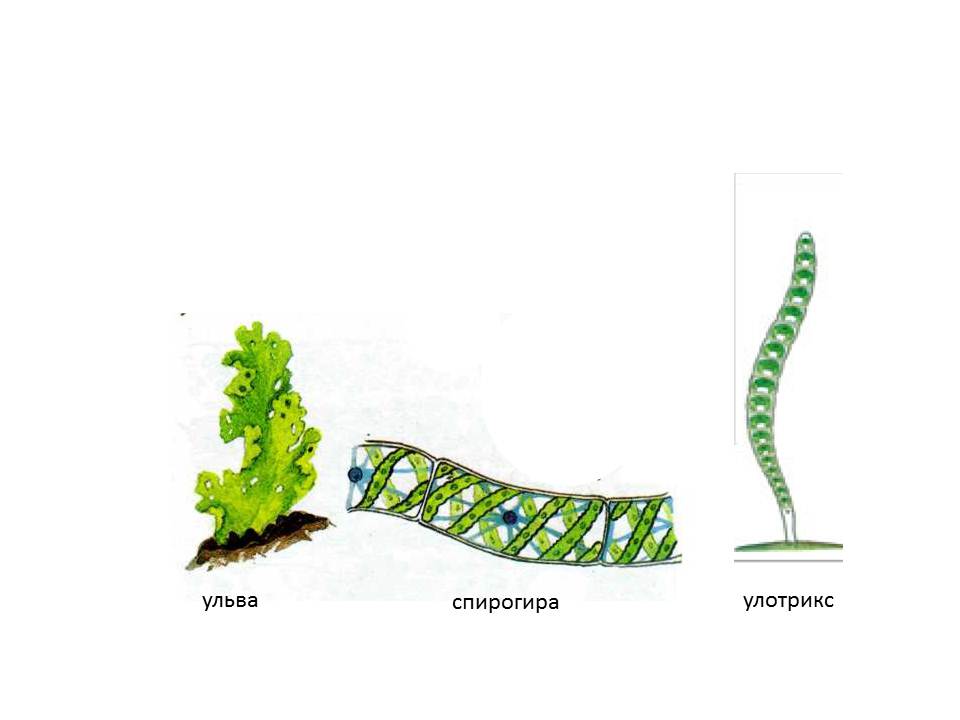 Тина – скопление живущих в воде растений, в основном водорослей. Тина, состоящая из водорослей, представляет собой плавающие в воде или покрывающие дно и подводные предметы зеленые, сине-зеленые, бурые и иных цветов скопления. Ее могут образовывать несколько видов водорослей. В болотах, по берегам озер, и в других стоячих или медленно текущих водах часто плавают, образуя на поверхности или оседая на дно скользкие ярко-зеленые комки. Они похожи на вату и образованы скоплениями нитчатой водоросли спирогиры. Вытянутые цилиндрические клетки покрыты слизью. Внутри клеток — хроматофоры в виде спирально закрученных лент.В проточных водах быстротекущих рек часто можно заметить ярко-зеленые скопления шелковистых нитей, прикрепленных к подводным камням и корягам. Это многоклеточная, по форме нитчатая зеленая водоросль улотрикс. Его нити состоят из ряда коротких клеток,  в циоплазме каждой из них расположены ядро и хроматофор в виде незамкнутого кольца. Клетки делятся, и нить растет. Вывод ________________________________________________________________________________________________________________________________________Критерии оценкиПопова Вера Викторовна, Пирожкова Тамара Владимировна, Шмакова Лариса Викторовна, Брызгалова Любовь Михайловна, Крылова Наталья Васильевна, учителя МАОУ «СОШ № 1» г. КунгураОписание контрольного мероприятия по оценке 
умения выделить в тексте информацию, необходимую для сравнения 
двух объектов (для 5 класса)Образовательные результаты: умение выделить в тексте информацию, необходимую для сравнения 2-х объектов. Объект оценивания: заполненная таблица, в которой отражены отличительные признаки объектов. Время выполнения: 20 минут. Процедура проведения контрольного мероприятияВ ходе самостоятельной работы дети заполняют предложенную таблицу, которая является объектом оценивания. Критерии оцениванияТехническое задание:«Прочитайте текст и заполните строки таблицы, выбирая из текста необходимую информацию. Ответ записывайте словом или словосочетанием». На заполнение таблицы вам отводится 20 минут. Текст 1Роды и жанры литературыВы начинаете читать и обсуждать произведения русской и зарубежной литературы XVIII, XIX и XX веков. Очень важно запомнить, что все произведения художественной литературы делятся на три большие группы, или, иначе говоря, роды литературы: эпос, лирика и драма.Если образовать от этих терминов определения, то получится, что мы знаем произведения эпические, лирические, драматические.Эпические произведения повествуют о событиях, происходящих с героями произведений.Лирические произведения передают чувства, мысли, переживания человека.Драматические произведения изображают действия, в которых участвуют герои. Драматические произведения предназначены для постановки на сцене.Каждый род литературы состоит из более мелких групп произведений, которые называются жанрами.Многие жанры, входящие в каждую из этих групп (родов), вам уже давно известны, например: эпос включает в себя рассказы, повести, крупные прозаические произведения – романы; лирика – стихотворения; драма – пьесы, сценки.В дальнейшем ваши знания о жанрах будут расширяться. Вы узнаете о романах-эпопеях и трагедиях, поэмах и одах…Текст 2 «Империя и христиане»Римляне с давних пор терпимо относились к верованиям других народов, но неохотно допускали «чужих» богов в самом Риме. Однако интерес к древним и загадочным религиозным учениям Востока усиливался. Жрецы «отеческих» богов, почитавшихся в Древнем Риме, стали терять свое влияние. В ответ на это власти приняли решение об устранении чужеземных верований среди римлян, об ограничении общин иноверцев. Среди тех, кто вызывал особое подозрение, были и христиане.Христианами стали называть тех людей, которые уверовали в Иисуса Христа, Сына Божьего, распятого и воскресшего. Предания христиан были записаны в книгах Нового Завета или Евангелиях (Евангелие – значит «благая весть»), являвшихся частью Библии. В Евангелиях рассказывалось о земной жизни Иисуса, который пришел спасти мир и принес себя в жертву за грехи всех людей, приняв рабскую казнь – распятие на кресте, а затем воскрес и явился своим ученикам – апостолам.Рождение И. Христа стало временем отсчета новой или нашей эры.Христианские общины с Востока распространились в Греции и в Риме. Свое собрание члены христианской общины называли по-гречески «экклесия»; в русском переводе мы пользуемся словом «церковь», которое в широком смысле означает «собрание верующих».В первые века существования христианства его исповедовала лишь небольшая часть населения империи, они преследовались властями Римской империи. И лишь в 4 в. по приказу императора Константина преследования христиан были прекращены, а авторитет христианской церкви был использован на благо государства.Текст 3 «Новая вера арабов»В начале 7 в. дела у арабов шли не блестяще. Арабов разделяла тогда не только пустыня, но и религиозные верования. В большинстве своем арабы были язычниками, хотя были среди них и иудеи, и христиане. Распространение этих религий свидетельствовало о готовности многих арабов отречься от прежних богов и принять веру в единого могущественного и грозного бога, но не через обращение в иудаизм или христианство. Рано или поздно должен был появиться проповедник новой религии, понятной и близкой язычникам-арабам, но признававший истинной лишь веру в единого Бога – Аллаха. Таким проповедником стал Мухаммед, уверовавший, что к нему являлся архангел Джабраил, устами которого говорил сам Бог.Постепенно вокруг нового пророка собралась небольшая группа сторонников, мусульман. Их  преследовали арабы-язычники, и в 622г. Мухаммед покинул г. Мекку, где он жил, и переселился в г. Ясриб. Это событие почитается мусульманами как священное. Год переселения стал для них первым годом нового летосчисления.С увеличением числа сторонников новой религии г. Ясриб был переименован в Медину (город пророка). Здесь устраивается первая мечеть, дом для молитв. … Из одинокой проповеди гонимого пророка родилось религиозное учение, наряду с христианством, являющееся сегодня одной из мировых религий – ислам.Мусульмане (покорные богу) верят в единого всемогущего Аллаха. Каждый мусульманин обязан свято соблюдать предписания Корана – священной книги. Таблица для заполнения к текстам 2,3Текст 4 «Главные члены предложения»Все слова в предложении, которые выражены самостоятельными частями речи и отвечают на вопросы, называются членами предложения. Слова служебных частей речи (предлоги, союзы и частицы) не отвечают на вопросы. Поэтому не являются членами предложения.Все члены предложения делятся на главные и второстепенные.Главные члены предложения – это подлежащее и сказуемое. Без них нельзя построить предложение. Они составляют его грамматическую основу.Остальные члены предложения называются второстепенными.Подлежащее – главный член предложения, который обозначает предмет речи, то есть о ком или о чем говорится в предложении. Подлежащее отвечает на вопросы Кто? Что? И чаще всего выражается именем существительным или местоимением в форме именительного падежа (Осень наступила. Я читаю книгу).Сказуемое – главный член предложения, который обозначает, что говорится о предмете речи.Сказуемое отвечает на вопросы что делает предмет? (Солнце всходит); КАКОВ ПРЕДМЕТ? (Денек сегодня хорош.); что такое предмет? Кто он такой? (Солнце – это яркая звезда. Волк – это хищный зверь.)Сказуемое может быть выражено глаголом, именем прилагательным и существительным.В некоторых предложениях нелегко обнаружить подлежащие. Найдем его, например, в предложении: Клен намочил дождь.Напомним, что подлежащее может быть существительным (местоимением), стоящим в форме именительного падежа (Кто? Что?). Если же существительное (местоимение) употреблено в форме винительного падежа (Кого? Что?), то оно является второстепенным членом предложения. Чтобы разобраться в этом, нужно от сказуемого задать к слову двойной вопрос.Итак, Клен намочил дождь. Сказуемое намочил обозначает действие. А кто или что его производит? Кто или что является действующим лицом? Дождь. Это слово отвечает на вопрос именительного падежа что? Для проверки можно задать двойной вопрос этого падежа: намочил (Кто? Что?) дождь. Слово клен стоит не в именительном, а в винительном падеже: намочил (Кого? Что?) клен. Двойной вопрос и здесь помогает.Значит, в таких предложениях нужно находить подлежащее по смыслу (оно обозначает действующее лицо и предмет) и по двойному вопросу Кто? Что?, который мы задаем от глагола сказуемого. Таблица для заполнения к тексту 4 Пачина Ольга Васильевна, заместитель директора по УВР МБОУ, Кадырова Татьяна Васильевна, Иванова Оксана Анатольевна, Валитова Зульфия Фоатовна, учителя МБОУ «Куединская СОШ №2 – БШ» Куединского районаОписание контрольного мероприятия 
по оценке умения выделить в тексте события  и отобразить 
их в последовательности изложения согласно тексту (5 класс)Актуальность: Умение преобразовать текст в схему является одним из приоритетных направлений в деятельности педагогов разных предметов. Преобразование информации позволяет определить уровень усвоения материала учащимся, помогает кратко передать информацию и работать с текстами разных видов. Образовательный результат: умение выделить в тексте события и отобразить их в последовательности изложения согласно тексту.Конкретизация результата: ученик умеет отобразить последовательность событий текста-повествования  в схеме.Объект оценивания: цепочка, отражающая последовательность событий.Техническое задание учащимсяПрочитайте текст. Составьте цепочку, отражающую последовательность событий при передвижении экспедиции Магеллана в кругосветном путешествии. Под событием следует понимать действие, произошедшее в определенном месте в определенное время. Отражая событие в цепочке, укажите географическое название и время, в которое оно происходило. Вы можете использовать цитаты из текста или записать данную информацию своими словами. На выполнение работы у вас есть 20 минут.КритерииМаксимальное количество баллов, которое может получить ученик в ходе процедуры оценивания, должно равняться 20.Процедура оценивания: оценка умения производится во внеурочной деятельности в рамках спецкурса «Основы эффективного чтения». На выполнение задания отводится 20 минут. По результатам процедуры определяется уровень сформированности умения у учащихся:Ниже среднего – менее 8 балловСредний – 8-10 балловВыше среднего – 13-15 балловВысокий – 18-20 балловДидактический материал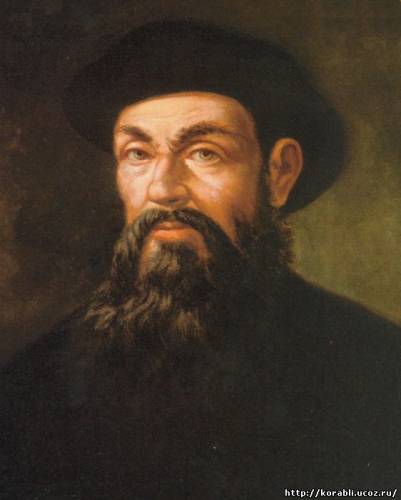 Первое кругосветное путешествие 
Фернана МагелланаФернан Магеллан - португальский мореплаватель. Родился в 1470 году в дворянской семье. В детстве служил пажом в свите португальской королевы, получил хорошее образование, изучал космографию, навигацию и астрономию.В марте 1518 года в испанском городе Вальядолиде Королевский совет рассматривал проект Фернана Магеллана о морском походе юго-западным путем к Островам Пряностей, к этим «чудесным Малаккским островам, обладание которыми обогатит Испанию!».Флагманская каравелла «Тринидад»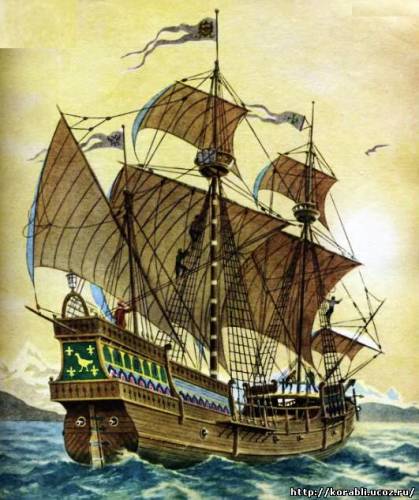 В сентябре 1519 года от Санлукар-де-Баррамеда отошла флотилия из пяти кораблей. Флагманским шел «Тринидад» водоизмещением 110 тонн. Маленький человек с жесткой бородой, холодными колючими глазами глядел на удаляющийся берег, и изредка отдавал короткие команды.Сорокалетний дворянин из португальского захолустья, ныне главный капитан флота Фернан-ди-Магальяниш достиг цели, которой добивался вот уже сколько лет. За его плечами участие в пиратских набегах. Но золото шло в другие руки. Теперь же вот она, флотилия, которая принесет ему богатства. Его проект отверг португальский король Мануэль, но заключен договор с королем Испании Карлом V, по которому двадцатая часть дохода с новооткрытых земель буде поступать ему, Фернану Магеллану.Экспедиция Фернана Магеллана в океанеКорабли, конечно, были не новыми. И «Сан-Антоньо», «Консепсион», «Виктория», «Сант-Яго», все они немало повидали на своем веку, да и команда в основном – посетители портовых таверн. Но свежий ветер наполнял паруса. Относительно благополучное плавание Магеллана длилось всего несколько дней, до Канарских островов. Главный капитан флота отказался от рекомендации португальских лоций и, дойдя до широты Гвинейского залива, его каравеллы повернули на юго-запад. Решение флагмана вызвало недовольство Хуана де Картахены, родственника короля, капитана «Сан-Антоньо», назначенного Карлом V инспектором экспедиции. Как только флотилия пересекла экватор, инспектор заявил, что Фернан Магеллан нарушает королевские инструкции. Горячий спор закончился приказом об аресте инспектора. Картахена затаил обиду. В конце ноября каравеллы достигли Бразилии, а 10 января вошли в устье Ла-Платы. На карту местности впервые наносится наименование «Монтвиди» (ныне здесь расположена столица Уругвая — Монтевидео).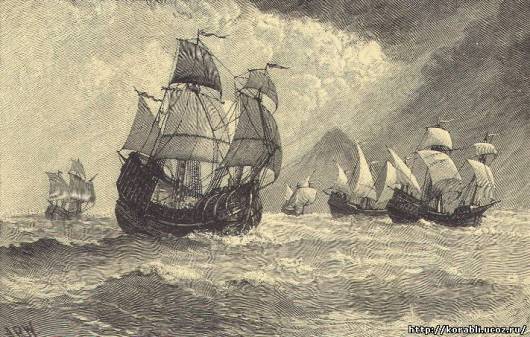 Великий Магеллан лихорадочно ищет пролив в Южное море. Но ни Ла-Плата, ни залив Сан-Матиас не оправдали надежд экспедиции. Капитан решил остановиться на зимовку в гавани. Ирония судьбы: мореплаватели находились буквально рядом с проливом, который искали. Второго апреля 1519 года среди участников экспедиции разразился мятеж, но благодаря силе и хитрости Магеллана восстановился порядок. Надо было обладать волевыми качествами, чтобы продолжать плавание с людьми, готовыми ради собственной выгоды на любые предательства. Именно настойчивость капитана флотилии привела к открытию прохода из Атлантики в Южное море. На 52 южной параллели открылась широкая выемка, разведка, состоявшая из двух судов, подтвердила, что это не река – везде была соленая вода.После двадцатидневного плавания по проливу, в последствии назван именем первооткрывателя, корабли Магеллана увидели перед собой другое море – Южное. Желанная цель была достигнута. В необъятном океане капитан ни разу не встретился с штормом. Океан был удивительно тихим и спокойным. Его назвали «Пасифико» – «Тихий», «Мирный». В XVII веке это имя окончательно утвердилось вместо названия «Южное море». Жестокий голод и болезни преследовали путешественников. Три месяца потребовалось, чтобы пересечь океан и достигнуть цветущих Марианских островов. Начался новый этап экспедиции – знакомства и сражения, где в одном из них погибает предводитель. Вот так великий мореплаватель пересек два океана, чтобы найти свой конец в разбойничьей стычке! И только два судна закончили миссию Фернана Магеллана – они увидели Острова Пряностей, находившиеся на Молуккском архипелаге. Нагруженные пряностями корабли отправились в обратный путь. «Тринидад» не смог вернуться на родину, так как матросов захватили в плен, где они умерли в тюрьмах и на плантациях.Каравелла «Виктория»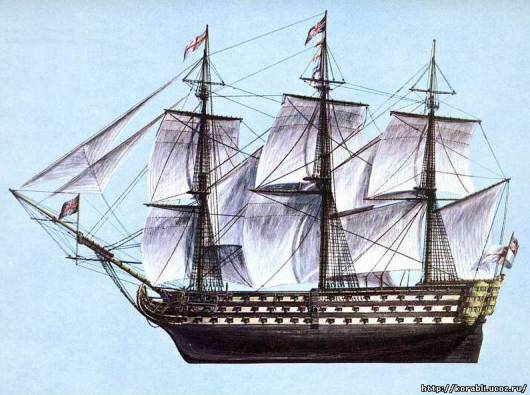 Каравелла «Виктория» же, выдержав жестокую бурю у мыса Доброй Надежды, вошла в Атлантический океан. И только 6 сентября 1522 года в аванпорту Севильи, жители Санлукар-де-Баррамеда увидели одинокую каравеллу. Причалив, на берег сошло 18 изможденных человек – это были остатки экспедиции Фернана Магеллана.Пролив имени Фернана Магеллана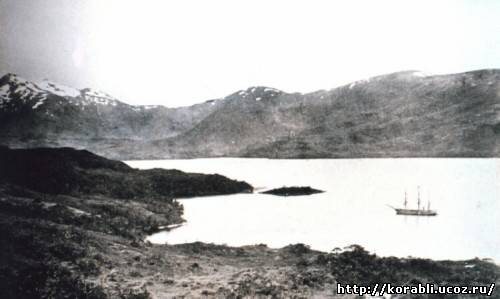 Дюкова Татьяна Владимировна, Вяткина Наталья Владимировна,Беклемышева Татьяна Алексеевна, Шатрова-Некрасова Ольга Ивановна, учителя МБОУ «Рождественская СОШ» Карагайского районаОписание контрольного мероприятия по оценке умения 
извлекать необходимую информацию из сравнительной таблицы 
(для 6 класса)Конкретизированный образовательный результат: умение извлекать необходимую информацию из сравнительной таблицы.Объект оценивания:  ответы на вопросы по 4-м разделамЗадание учащимся: Перед вам таблица. Опираясь на данные таблицы, ответьте на вопросы. Задания 1-4 разделов предполагают краткий ответ. При оценивании учитывается полнота и правильность ответа. Ответы записываются в отведенном для этого месте. Баллы, полученные вами за все выполненные задания, суммируются. Время на выполнение работы – 20 минут.Таблица  «Сравнительные характеристики напольных покрытий»Раздел 1. Ответ на основании извлечения информации из ячеек таблицы (в вопросе содержится указание на наименование строки и наименование столбца)Сколько стоит установить 1 м2 полиуретанового покрытия высотой 4 мм?В какой характеристике говорится о трещинах и сколах при воздействии тяжелых предметов?Возможен ли перенос полимерного наливного пола?Какое покрытие самое дорогостоящее?Сколько часов потребуется для укладки модульного напольного покрытия?Раздел 2.  Ответ на основании сравнения информации в строках таблицы (вопрос содержит указание на наименование строки и столбца) Какой пол требует минимального времени монтажа? Что происходит быстрее монтаж или перенос модульного напольного покрытия?Какой пол требует остановки рабочего процесса?Ремонт какого пола занимает больше времени?Какое покрытие наиболее прочное?Раздел 3. Ответ на основании сравнения информации  в строках/столбцах таблицы (вопрос не содержит наименования стоки или столбцах) Какое покрытие требует меньше финансовых затрат при ремонте и демонтаже?Какое покрытие выбрать, если нельзя останавливать рабочий процесс? Какое покрытие не требует квалифицированного персонала?Какой пол требует времени для высыхания?От чего могут образовываться сколы и трещины?Раздел 4. Решение практической задачи с привлечением информации таблицы Рассчитай стоимость модульного напольного покрытия Sensor Tech высотой 5 мм для комнаты площадью 6 м2?На сколько дней требуется остановить рабочий процесс при монтаже полимерного пола?За какое время бригада из 4 мастеров уложит модульное покрытие площадью 100 м2 ?Какой пол надо выбрать, если вы планируете переехать через два года в другое помещение и хотите сэкономить на ремонте?Сколько потребуется времени для укладки полимерного наливного пола бригадой из 2-х человек на 200 м2?Критерии и параметры оценивания Палайма Татьяна Викторовна, методист МБУ ДПО «РИМЦ» с. Усть-Кишерть Яковлева Елена Александровна, заместитель директора МБОУ «Кишертская СОШ» с. Усть-КишертьМартыновских Ирина Александровна, Зигинова Татьяна Николаевна,учителя МБОУ «Кишертская СОШ» с. Усть-КишертьОписание контрольного мероприятия 
по оценке  умения выделять в тексте информацию 
о последовательности действий персонажа и отображать ее в схеме 
(для 7 класса)АктуальностьСовременное общество является информационным обществом, очень важно научить школьников критически воспринимать поступающую к ним информацию. Основной единицей информации является текст. Умение грамотно работать с текстом – это одно из основополагающих умений для человека.Главная обучающая задача состоит в том, чтобы совершенствовать приемы понимания текста, которые обучающийся сможет применять тогда и в том порядке, какой будет задавать конкретный текст (причем прием может переноситься на любой текст). Обучение пониманию текста решает также развивающие задачи, так как предусматривает активизацию в процессе чтения психических процессов, участвующих в понимании (внимание, память, воображение, мышление, эмоции и т.д.), формирование навыков самоконтроля, развитие интеллектуальной самостоятельности, эстетических чувств, волевых качеств. И, наконец, основная задача, связанная с формированием общей культуры ученика, – растить Читателя, который понимает текст.Использование схем на уроках – считаем важным моментом в работе. На наш взгляд, одно из самых важных современных умений ученика 7 класса – это умение выделять необходимую информацию, выстраивать цепочки последовательности действий, так как именно в 7 классе учащиеся уже владеют определенным наличием навыков и умений, но ещё есть хороший запас времени для развития и коррекции данного «багажа». Конкретизация результата:умение выделять в тексте информацию о последовательности действий персонажа и отображать ее в схеме (7 класс). Объект оценивания: заполненная на основе текста схема о последовательности действий заданного персонажа.Техническое задание обучающимся. Прочитайте текст и заполните схему о последовательности действий мамы, используя цитаты. Количество действий не менее 10, действия записываются цитатами текста, где это возможно. При необходимости количество ячеек можно добавить.Время на работу 20 минут. Заполни схему о последовательности  действий мамы в данном эпизоде с использованием цитат текста.Критерии оцениванияМаксимальное количество баллов - 100 баллов.Примеры заданий для учащихсяОтрывок из произведения В.К. Железникова «Хорошим людям – доброе утро»Заполни схему о последовательности  действий мамы в данном эпизоде с использованием цитат текста.Самолёт дяди Николая прибыл в девять часов утра. Мне хотелось его встретить, но мама не разрешила, сказала, что с уроков уходить нельзя. А сама повязала на голову новый платок, чтобы ехать на аэродром. Это был необыкновенный платок. Дело не в материале. В материалах я мало разбираюсь. А в том, что на платке были нарисованы собаки разных пород: овчарки, мохнатые терьеры, шпицы, доги. Столько собак сразу можно увидеть только на выставке.В центре платка красовался громадный бульдог. Пасть у него была раскрыта, и из неё почему-то вылетали нотные знаки. Музыкальный бульдог. Замечательный бульдог. Мама купила этот платок давно, но ни разу не надевала. А тут надела. Можно было подумать, что специально приберегла к приезду дяди Николая. Завязала кончики платочка сзади на шее, они еле дотянулись, и сразу стала похожа на девчонку. Не знаю, как кому, а мне нравилось, что моя мама похожа на девчонку. Очень, по-моему, приятно, когда мама такая молодая. Она была самая молодая мама в нашем классе. А одна девочка из нашей школы, я сам слышал, просила свою маму, чтобы та сшила себе такое пальто, как у моей мамы. Смешно. Тем более что пальто у моей мамы старое. Даже не помню, когда она его шила. В этом году у него обтрепались рукава, и мама их подогнула. «Теперь модны короткие рукава», - сказала она. А платочек ей очень шёл. Он даже делал новым пальто. Вообще я на вещи не обращаю никакого внимания. Готов ходить десять лет в одной форме, только чтобы мама покрасивее одевалась. Мне нравилось, когда она покупала себе обновки.На углу улицы мы разошлись в разные стороны. Мама заторопилась на аэродром, а я пошёл в школу. Шагов через пять я оглянулся, и мама оглянулась. Мы всегда, когда расстаемся, пройдя немного, оглядываемся. Удивительно, но мы оглядываемся одновременно. Посмотрим, друг на друга и идем дальше. А сегодня я оглянулся ещё раз и издали увидел на самой макушке бульдога. Ох, до чего он мне нравился, этот бульдог! Музыкальный бульдог. Я ему тут же придумал имя: «Джаз».Сорокина Анжелика Адольфовна, методист МБОУ ДПО ИМЦ, г.Чусовой,Воденникова Ольга Алексеевна, заместитель директора по НМР МБОУ,  Чебыкина Екатерина Евгеньевна, Ватлина Ольга Владимировна,учителя МБОУ «ООШ №75», г.Чусовой,Соловьева Татьяна Николаевна, учитель МБОУ «ООШ № 9 им. Пушкина», г.ЧусовойОписание контрольного мероприятия по оценке умения 
преобразовывать информацию текста в простую сравнительную 
таблицу с заданными объектами (для 7 класса)Актуальность На  возрастном этапе 11-12 лет развитие мыслительных процессов обеспечивает решение проблем, т.е. обнаружение неизвестных, явно не заданных элементов и отношений, что является формой проявления интеллектуальной активности. Опираясь на уровни грамотности чтения («Формирование универсальных учебных действий в основной школе: от действия к мысли. Система заданий: пособие для учителя / под ред. А.Г. Асмолова. – М.: Просвещение, 2010) , можно сделать вывод, что обучающиеся 6-х классов имеют опыт работы со сплошным текстом: могут  «найти,  или интерпретировать,  или обобщить информацию, используя особенности организации текста, если они имеются, и, следуя явно или неявно выраженным логическим связям, например, таким, как причинно-следственные связи в предложениях или отдельных частях текста».Обучающиеся 6-х классов умеют заполнять таблицу с названными параметрами и объектами. А теперь им необходимо самим увидеть в тексте объекты для сравнения и определить параметры, по которым эти объекты сравнивают.Конкретизация результатаОбразовательный результат – умение выделить в тексте параметры и характеристики сравнения 2-х объектов и отобразить информацию в сравнительной таблице.После прочтения текста обучающиеся выделяют два объекта, которые сравниваются. Задача шестиклассников – понять, по каким признакам проводится сравнение, назвать эти признаки обобщающим словом (словосочетанием) и записать данные слова и названия объектов в соответствующие ячейки таблицы. Слово, словосочетание или предложение, характеризующие объекты, заносятся в  соответствующие ячейки таблицы. Слово, словосочетание или предложение можно взять из текста или записать своими словами.Параметр (линия) сравнения – признак, по которому сравниваются объекты.Обобщающее слово – краткое наименование признака.Объект оцениванияОбъектом оценивания является сравнительная таблица.   Техническое задание учащимсяПрочитайте текст.Выделите объекты (предметы, существа, явления), которые можно сравнить, опираясь на информацию текста. Заполните таблицу. В столбике «параметры для сравнения» запишите обобщающее слово, словосочетание, означающее основание, по которому эти объекты можно сравнить. В остальных ячейках укажи признаки объектов, указанные в тексте. Признаки запиши словом или словосочетанием (не более 4-х слов). Можно использовать слова из текста, можно записать своими словами.  Время выполнения задания – 45 мин.5. Критерии оценивания: Процедура оцениванияРаспределение детей по местам – произвольное. Объявляем учащимся цель работы: определиться, умеют ли они составлять сравнительную таблицу по тексту. Знакомим детей с критериями. Лист с критериями выдаётся каждому ребёнку. После знакомства с критериями предлагаем детям внимательно прочитать техническое задание и действовать в соответствии с ним. Объявляем время на работу. После окончания времени собираем работы. Проверяем по заданным критериям.Текст для учащихся«Робот от человека ничем не отличается?»(Интернет-цитата)Не знаем, станете ли вы это отрицать, но, если говорить о приобретении  роботов, нам предпочтительней электронные животные, заменяющие домочадцам реальных питомцев. Но с другой стороны, мы же не в Японии, где запрещается содержать домашних животных. Живые существа лучше. Не так ли?  В человеке заложено стремление к творчеству и созиданию чего-то нового. Человек может передать свои знания и опыт следующим поколениям. Роботы же  не могут ни научить, ни научиться чему-то новому. Назначение роботов – выполнять какую-то функцию, приносить пользу. Роботы не способны к самостоятельному мышлению, творчеству и саморазвитию.В отличие от людей, они готовы безропотно выполнять однообразную работу, не устают и не испытывают боли, способны осуществлять операции, требующие абсолютной точности. Работу, выполненную роботом, не нужно оплачивать. Но робот не умеет думать, часто не может отличить исправную деталь от сломанной. Человек при сбое в любом процессе начинает думать и устраняет неполадки.Человеку для поддержания своей жизнедеятельности нужен воздух, вода, пища. Работа робота полностью зависит от заложенной в нем программы, созданной человеком.На протяжении миллионов лет лицо человека в результате эволюции обрело богатейшую мимику. Это позволяет нам без слов доносить до окружающих широкую палитру чувств и намерений. И сами мы способны по выражению лица другого человека определить его настроение и помыслы. Андроид Кристина мимикой реагирует на мимику человека. Она может изобразить и ироничную усмешку, и недоверчиво приподнять бровь, и осуждающе наморщить лоб, и приветливо улыбнуться, и обиженно потупиться. Робот не может тонко чувствовать чужие эмоции. Английский профессор Керстин говорит: «Человек на редкость чутко улавливает любую фальшь в поведении собеседника. Он сразу замечает, что другой расстроен или неважно себя чувствует. Пусть люди не всегда сами осознают, что конкретно их насторожило, но,  если что-то не так, они это обязательно чувствуют».Человек – это одухотворенное живое существо. Тело состоит из земных элементов. Машина  может тоже состоять из земных элементов, но вселить в неё душу невозможно. Роботы – это неживые, бездушные механизмы. Они не меняются внешне и внутренне без участия своего создателя. Его можно только включить, выключить или он может сломаться.  Человек развивается, он может принимать собственные решения. В детстве человека воспитывают взрослые, а потом человек сам управляет своей жизнью. Человек может жить и умереть, воспроизвести себе подобных. Вытеснит ли робот человека? Что произойдет, если ученые смогут осуществить свои замыслы, и роботы ничем не будут уступать людям? Гриоренко Галина Сергеевна, 
Костылев Степан Дмитриевич, Меньшикова Ольга Николаевна,учителя МАОУ «СОШ№22 с углубленным 
изучением иностранных предметов» г. ПермиОписание контрольного мероприятия 
по оценке умения применять поисковое чтение для извлечения 
простой информации из текста небольшого объема (для 8 класса)АктуальностьВ современном мире мы сталкиваемся с большим количеством информации. В день человек может прочитывать 1000 разных текстов. Это могут быть статьи в Интернете, реклама и многие другие виды текстов. Поэтому для современного человека и в том числе для современного школьника необходимо быстро прочитывать тексты и извлекать из него информацию, необходимую для выполнения поставленной задачи. Это беглое, выборочное чтение, чтение с фокусировкой на нужной информации. Для старших ребят (8-9 класс) извлечение информации может быть сопряжено с процессом свертывания этой же информации. В этом случае ученик предъявляет полученную информацию в свернутом, обобщенном виде. Объект оцениванияПредложение, в котором ученик отражает обобщенную информацию о действиях и условиях действия заданного персонажа из текста. ТезаурусПоисковое чтение – вид реального чтения по целевой направленности и характеру протекания. Цель поискового чтения – найти конкретную информацию в тексте (определения, правила, цифровые и иные данные и т.п.). (http://methodological_terms.academic.ru/1382/ПОИСКОВОЕ_ЧТЕНИЕ)Конкретизация результатаПоисковое чтение – это целенаправленное чтение, осуществляемое за ограниченный временной промежуток. В случае данного контрольного мероприятия проверяется умение учащихся 8 класса в течение ограниченного времени (2 минуты на 1 текст) извлечь информацию о  действиях и условиях действия заданного персонажа  (что сделал, где, когда) из 3-х текстов объемом 100-150  слов.Техническое задание учащимсяВам дана 1 минута для того, чтобы ознакомиться с текстом  и  написать 1  предложение, содержащее информацию  о том, что сделал заданный персонаж, в каких условиях (Где? Когда? Как?).Предложение должно содержать не более 15, но  не менее 5 слов.КритерииУровни сформированности уменияВысокий – 85-100 балловСредний – 55-80 балловНиже среднего – 30-50 балловНизкий – 0-25 балловПроцедура оцениванияМониторинг рассчитан на 8 классы. Необходимо провести мониторинг во всех классах параллели.  Всего в мониторинге принимают участие 50-90 человек. Мониторинг проводится во внеурочное время (например, классный час). В аудитории необходимо наличие часов. На мониторинге  присутствуют 2 педагога. Один – хранитель времени, другой – организатор мониторинга. Каждый учащийся сидит за  отдельной партой. На парте лежит пакет документов для мониторинга:текст с техническим заданием;критерии оценивания; тексты – 3 рассказа. Каждый из рассказов напечатан на отдельном листе. Рассказы лежат «текстом вниз». Ученики переворачиваю рассказы по одному по указанию учителя. Учащимся предлагается ознакомиться с пакетом документов и задать вопросы. Организатор отвечает на заданные вопросы, если вопросов нет или они закончились, предлагает начать выполнение задания. Хранитель времени начинает отсчёт. Тексты выдаются по очереди. После прочтения первого текста  (1 минута), учащимся дается время для формулирования первого предложения (1 минуты), после прочтения второго – второго предложения и так далее.Оценивание работы проводят 3 эксперта (учитель, родитель, ученик-старшеклассник) согласно критериям. Каждый эксперт оценивает работу индивидуально. Баллы считаются по каждому из 3-х предложений отдельно, затем суммируются. После вычисляется среднее арифметическое значение. После этого эксперты проводят общий анализ проделанной работы, определяя западающие моменты и давая рекомендации. Примеры текстовЗаданный персонаж – Маленький ПринцАнтуан де Сент-Экзюпери «Маленький принц»Отрывок№1 «…На следующей  планете  жил  пьяница.  Маленький принц пробыл у него совсем недолго, но стало ему после этого очень невесело.Когда он  явился  на эту планету, в самый разгар дня, пьяница молча сидел и смотрел на выстроившиеся перед ним полчища бутылок – пустых и полных.– Что это ты делаешь? – спросил Маленький принц.– Пью, – мрачно ответил пьяница.– Зачем?– Чтобы забыть.– О чем забыть? – спросил Маленький принц; ему стало жаль пьяницу.– Хочу  забыть, что  мне совестно, – признался пьяница и повесил голову…»Отрывок№2Ги де Мопассан «Ожерелье»Заданный персонаж – Г-жа Луазель  «…Г-жа Луазель  сильно постарела. Она стала шире в плечах, жестче, грубее, стала такою, какими бывают хозяйки в бедных семьях. Она ходила  растрепанная,  в съехавшей на сторону юбке, с красными руками, говорила  громким  голосом,  сама мыла полы горячей водой. Но иногда, в те часы, когда муж бывал на службе, она садилась к окну и вспоминала тот бал, тот вечер, когда она имела такой успех и была так обворожительна. – Что было  бы, если бы она не потеряла ожерелья? Кто знает? Кто знает?Как изменчива и капризна жизнь! Как  мало  нужно для того, чтобы  спасти или погубить человека. Как-то в воскресенье, выйдя прогуляться по Елисейским полям, чтобы отдохнуть от трудов целой недели, она вдруг увидела женщину, которая вела за руку ребенка. Эта была г-жа Форестье, все такая  же молодая,  такая  же красивая, такая же очаровательная…»Отрывок№3	Заданный персонаж – МитяВ Москве последний счастливый день Мити был девятого марта. Так, по крайней мере, казалось ему. Они с Катей шли в двенадцатом часу утра вверх по Тверскому бульвару. Зима внезапно уступила весне, на солнце было почти жарко. Как будто правда прилетели жаворонки и принесли с собой тепло, радость. Все было мокро, все таяло, с домов капали капели, дворники скалывали лед с тротуаров, сбрасывали липкий снег с крыш, всюду было многолюдно, оживленно. Высокие облака расходились тонким белым дымом, сливаясь с влажно синеющим небом. Вдали с благостной задумчивостью высился Пушкин, сиял Страстной монастырь. Но лучше всего было то, что Катя, в этот день особенно хорошенькая, вся дышала простосердечием и близостью, часто с детской доверчивостью брала Митю под руку и снизу заглядывала в лицо ему, счастливому даже как будто чуть-чуть высокомерно, шагавшему так широко, что она едва поспевала за ним.Попова Вера Викторовна, Шмакова Лариса Викторовна,
Пирожкова Тамара Владимировна,  Брызгалова Любовь Михайловна, 
Крылова Наталья Васильевна,учителя МАОУ «СОШ № 1» г. Кунгура Учебные ситуации по отработке умения выделять в тексте 
информацию, необходимую для заполнения простой сравнительной 
таблицы на уроках в основной школе (для 5 класса)При формировании метапредметных умений в области смыслового чтения на уроках организуется работа с текстом, а именно: поиск информации и понимание прочитанного, что способствуют развитию умений находить в тексте требуемую информацию (поисковое чтение).В качестве контрольного мероприятия, оценивающего уровень сформированности умений поискового чтения, мы предложили детям прочитать текст об Олимпийских играх, не связанный с предметным содержанием, найти необходимую информацию и  вписать сведения в таблицу.В результате проделанной работы обнаружилось, что дети не умеют соотносить информацию текста с указанными признаками объектов и записывать найденную информацию  в кратком виде.Поэтому мы разработали серию учебных ситуаций, направленных на отработку умения выделять в тексте информацию, необходимую для заполнения информационной (сравнительной) таблицы. В результате применения учебных ситуаций обучающиеся смогут на основании научно-познавательных, литературных, публицистических текстов вычленить информацию, сравнить и сопоставить её, а затем  заполнить таблицу.Данное умение является, на наш взгляд, одной из составляющей компетенции поискового чтения.  Каждая учебная ситуация может одновременно выступать в качестве контрольного мероприятия, в ходе которого можно оценить уровень сформированности у учеников указанного выше умения. Для примера предлагаются учебные ситуации, решаемые на уроках истории, русского языка и литературы.Разработанные учебные ситуации применяются на этапе изучения нового. После осмысления темы урока детям предлагается текст и формулируется техническое задание. На работу отводится 15-20 минут. В ходе самостоятельной работы дети заполняют предложенную таблицу. В конце работы детям предлагается образец таблицы, по которому они проверяют работу методом взаимопроверки.Учителя оценивали работы детей по разработанным критериям.Основным критерием при оценке данного метапредметного результата является умение соотнести информацию текста в соответствии с заданными параметрами таблицы.Также мы оценивали умение детей лаконично формулировать ответы, которые должны быть записаны словом или словосочетанием.В результате апробации данных учебных ситуаций были получены следующие результаты: 1) Учащиеся смогли выбрать  информацию из текста и записать её в соответствующие ячейки таблицы, но были допущены ошибки в распределении информации в соответствии с указанными параметрами: дети перепутали признаки, не смогли определить отличительные признаки. 2) Также учащиеся неправильно определили понятия, и поэтому информация в ячейках таблицы не соответствовала заданным параметрам. 3) Не все учащиеся смогли сформулировать кратко информацию и использовали как предложения, так и целые фрагменты текста. Отмечена также положительная динамика при решении данных учебных ситуаций, т.к. учащиеся получили необходимые навыки при поисковом чтении и в основном смогли заполнить информационную таблицу.При выполнении апробационного задания были выявлены затруднения, которые дети испытывают при смысловом чтении. Поэтому  следует организовать дальнейшую работу по формированию и развитию УУД учащихся при смысловом чтении. Так, для того, чтобы дети смогли правильно определить отличительные признаки объектов, нужно подбирать задания, направленные на установление признаков сходства и различия между предметами и явлениями. Ребенок должен понимать, что признаки, по которым предстоит сравнивать, должны быть однородными, он должен уметь выделить главные черты в изучаемых объектах и явлениях и выявить отличительные признаки объектов. Задания к заполнению таблицы могут варьироваться: заполни пропуски, озаглавь таблицу, озаглавь колонки таблицы, продолжи таблицу по образцу, исключи лишнее.При формировании умения лаконично записать информацию можно использовать задания на замену (замени предложение на словосочетание), выбор (выбери самый краткий ответ), распределение (распредели слова, словосочетания, предложения), исключение (убери все лишнее), выделение (выдели маркером ключевые слова).В выборе учебных ситуаций важно правильно подобрать текст для работы. Он должен быть доступным, понятным, содержать информацию о двух и более объектах, явлениях, событиях.Данную работу по формированию и развитию компетенций поискового чтения можно продолжить в рамках метапредметного курса «Учусь работать с таблицей», т.к. учебные ситуации вызвали интерес как со стороны учащихся, так и со стороны учителей. В результате поискового чтения и заполнения информационной таблицы дети усваивают текст осознанно, глубоко и более эффективно.История. 5 классТема: «Мировые религии»Цель: формирование умения определять отличительные признаки христианства и ислама.На этапе изучения нового предлагаются тексты и формулируется техническое задание: «Прочитайте тексты и заполните строки таблицы, выбирая из текстов необходимую информацию. Ответ записывайте словом или словосочетанием».Первый текст: Империя и христианеРимляне с давних пор терпимо относились к верованиям других народов, но неохотно допускали «чужих» богов в самом Риме. Однако интерес к древним и загадочным религиозным учениям Востока усиливался. Жрецы «отеческих» богов, почитавшихся в Древнем Риме, стали терять свое влияние. В ответ на это власти приняли решение об устранении чужеземных верований среди римлян, об ограничении общин иноверцев. Среди тех, кто вызывал особое подозрение, были и христиане.Христианами стали называть тех людей, которые уверовали в Иисуса Христа, Сына Божьего, распятого и воскресшего. Предания христиан были записаны в книгах Нового Завета или Евангелиях (Евангелие – значит «благая весть»), являвшихся частью Библии. В Евангелиях  рассказывалось о земной жизни Иисуса, который пришел спасти мир и принес себя в жертву за грехи всех людей, приняв рабскую казнь – распятие на кресте, а затем воскрес и явился своим ученикам – апостолам.Рождение И. Христа стало временем отсчета новой, или нашей, эры.Христианские общины с Востока распространились в Греции и в Риме. Свое собрание члены христианской общины называли по-гречески «экклесия»; в русском переводе мы пользуемся словом «церковь», которое в широком смысле означает «собрание верующих».В первые века существования христианства его исповедовала лишь небольшая часть населения империи, они преследовались властями Римской империи. И лишь в 4 в. по приказу императора Константина преследования христиан были прекращены, а авторитет христианской церкви был использован на благо государства.Второй текст: Новая вера арабовВ начале 7 в. дела у арабов шли не блестяще. Арабов разделяла тогда не только пустыня, но и религиозные верования. В большинстве своем арабы были язычниками, хотя были среди них и иудеи, и христиане. Распространение этих религий свидетельствовало о готовности многих арабов отречься от прежних богов и принять веру в единого могущественного и грозного бога, но не через обращение в иудаизм или христианство. Рано или поздно должен был появиться проповедник новой религии, понятной и близкой язычникам-арабам, но признававший истинной лишь веру в единого Бога – Аллаха. Таким проповедником стал Мухаммед, уверовавший, что к нему являлся архангел Джабраил, устами которого говорил сам Бог.Постепенно вокруг нового пророка собралась небольшая группа сторонников, мусульман. Их  преследовали арабы-язычники, и в 622 г. Мухаммед покинул г. Мекку, где он жил, и переселился в г. Ясриб. Это событие почитается мусульманами как священное. Год переселения стал для них первым годом нового летосчисления.С увеличением числа сторонников новой религии г. Ясриб был переименован в Медину (город пророка). Здесь устраивается первая мечеть, дом для молитв. … Из одинокой проповеди гонимого пророка родилось религиозное учение, наряду с христианством, являющееся сегодня одной из мировых религий – ислам.Мусульмане (покорные богу) верят в единого всемогущего Аллаха. Каждый мусульманин обязан свято соблюдать предписания Корана – священной книги. В ходе самостоятельной работы дети заполняют предложенную таблицу, которая является объектом оценивания. На работу отводится 20 минут.Таблица оценивается по критериям, описанным выше.Работа оценивается по предложенному образцу: Учащиеся определяют правильность своих ответов, а учитель оценивает данную работу согласно критериям.Русский язык. 5 классТема: Главные члены предложения.Цель: формирование умения определять главные члены предложения и способы их выражения.На этапе изучения нового предлагается текст и формулируется техническое задание:«Прочитайте текст и заполните строки таблицы, выбирая из текста необходимую информацию.  Ответ записывайте словом или словосочетанием».Главные члены предложенияВсе слова в предложении, которые выражены самостоятельными частями речи и отвечают на вопросы, называются членами предложения. Слова служебных частей речи (предлоги, союзы и частицы) не отвечают на вопросы. Поэтому не являются членами предложения.Все члены предложения делятся на главные и второстепенные.Главные члены предложения – это подлежащее и сказуемое. Без них нельзя построить предложение. Они составляют его грамматическую основу.Остальные члены предложения называются второстепенными.Подлежащее – главный член предложения, который обозначает предмет речи, то есть о ком или о чем говорится в предложении. Подлежащее отвечает на вопросы Кто? Что? И чаще всего выражается именем существительным или местоимением в форме именительного падежа (Осень наступила. Я читаю книгу).Сказуемое – главный член предложения, который обозначает, что говорится о предмете речи.Сказуемое отвечает на вопросы что делает предмет? (Солнце всходит); КАКОВ ПРЕДМЕТ? (Денек сегодня хорош.); Что такое предмет? Кто он такой? (Солнце – это яркая звезда. Волк – это хищный зверь.)Сказуемое может быть выражено глаголом, именем прилагательным и существительным.В некоторых предложениях нелегко обнаружить подлежащие. Найдем его, например, в предложении: Клен намочил дождь.Напомним, что подлежащие может быть существительным (местоимением), стоящим в форме именительного падежа (Кто? Что?). Если же существительное (местоимение) употреблено в форме винительного падежа (Кого? Что?), то оно является второстепенным членом предложения. Чтобы разобраться в этом, нужно от сказуемого задать к слову двойной вопрос.Итак, Клен намочил дождь. Сказуемое намочил обозначает действие. А кто или что его производит? Кто или что является действующим лицом? Дождь. Это слово отвечает на вопрос именительного падежа что? Для проверки можно задать двойной вопрос этого падежа: намочил (Кто? Что?) дождь. Слово клен стоит не в именительном, а в винительном падеже: намочил (Кого? Что?) клен. Двойной вопрос и здесь помогает.Значит, в таких предложениях нужно находить подлежащее по смыслу (оно обозначает действующее лицо и предмет) и по двойному вопросу Кто? Что?, который мы задаем от глагола сказуемого. В ходе самостоятельной работы дети заполняют предложенную таблицу. На работу отводится 15 минут.Работа оценивается методом взаимопроверки по образцу:Итак, серия учебных ситуаций направлена на отработку умения выделять в тексте информацию, необходимую для заполнения информационной (сравнительной) таблицы.Каждая учебная ситуация может одновременно выступать как при изучении нового материала, а также в роли контрольного мероприятия, в ходе которого можно оценить уровень сформированности у учеников указанного выше умения. Анянова Наталья Геннадьевна, директор, МБОУ «Рождественская СОШ» Карагайского районаДюкова Татьяна Владимировна, Вяткина Наталья Владимировна, Дюкова Марина Васильевна, учителя МБОУ «Рождественская СОШ» Карагайского районаПрограмма краткосрочного курса «КНИЖНЫЙ КОМПАС»
для учащихся 5 классовОбразовательная программа краткосрочного курсаСодержание программыПрограмма краткосрочного курса «Книжный компас» составлена на основании требований ФГОС ООО и направлена на формирование умения преобразовывать информацию при работе с текстом. Программа включает 3 модуля: «Ознакомительный», «Тренинговый» и «Контрольное мероприятие». Результатом реализации программы является умение находить нужную информацию, используя оглавление учебника, учебного пособия.План реализации программыМатериалы для реализации программыМодуль 1. «Структура книги и порядок работы с ней» (1 час)Предполагаемый результат: Знание элементов структуры книги, разработка порядка работы с книгой.I. Работа в парах. На доске: «ромашка», на каждом лепестке по одному названию одного из элементов книги.На столах: раздаточный материал (приложение 1), орфографические словари и энциклопедии.Карточки со словами для «лепестков»: обложка, суперобложка, форзац, содержание, аннотация, глава, раздел, титульный лист, страница, шмуцтитул, предисловие, переплёт, колонцифра.Правила: Каждый участник берет лепесток ромашки с написанным на нем определением одного из элементов книги. И возвращается в свою пару. Дальше предстоит работа в парах. Дети должны:- найти в разных источниках следующую информацию: правильное произношение элемента, его характеристику;- подготовить сообщение для класса: назвать этот элемент, показать его и довести краткую информацию о нем.Закрепление: блиц-турнир (задание – приложение 2).II. Фронтальная работа.Обсуждение вопроса: как быстро найти информацию в книге?Индивидуально или в группах: предложить алгоритм быстрого поиска информации по книге.Обсуждение предложенных вариантов и их апробация.III. Обсуждение результатов апробации. Рефлексия.Приложение 1Раздаточный материал:Словарик книговедческих терминовПриложение 2Блиц-турнирКаждый участник берёт лепесток ромашки с записанным на нём определением одного из элементов книги. Ребёнок должен назвать этот элемент и охарактеризовать его информативность.1. Двойной лист бумаги, соединяющий блок с переплётной книжкой. (Форзац)2. Первая страница книги, на которой напечатаны основные сведения об этом издании. (Титульный лист)3. Обложка, надеваемая поверх переплёта книги. (Суперобложка)4. Вводный текст, предваряющий изложение основного материала. (Предисловие)5. Иллюстрированная или шрифтовая покрышка книги, защищающая блок от повреждений. (Обложка)6. Обложка из твёрдого картона. (Переплёт)7. Перечисление всех произведений, вошедших в книгу, с указанием страниц, где они помещены. (Содержание)8. Текст, передающий краткое содержание книги. (Аннотация)9. Порядковый номер страницы. (Колонцифра)10. Отдельный лист книги с вынесенным на него заглавием главы или раздела книги. (Шмуцтитул)Итак, для того чтобы получить общее впечатление о книге, познакомиться с ней в общем виде, необходим предварительный её просмотр. Опытному читателю беглый просмотр может дать очень много. Он будет знакомиться с книгой в следующей последовательности:1. Внимательно изучит титульную страницу, где указаны основные данные на книгу: название, автор, место и год издания, наименование издательства.2. Познакомится с оглавлением книги, стараясь понять, из каких разделов она состоит, в какой последовательности излагается материал; обратит внимание на наличие в книге чертежей, схем, рисунков, дополняющих и поясняющих текст.3. Прочитает аннотацию, предисловие, введение, послесловие, выводы, что поможет лучше представить содержание, понять назначение книги, получить совет, как следует её читать.4. Ознакомится непосредственно с основным текстом книги, для чего прочитает некоторые страницы, абзацы, отрывки из наиболее ценных и интересных разделов. Это даст представление о стиле и языке автора, особенностях изложения материала, степени трудности или доступности книги.Когда приходится иметь дело с множеством книг и все их невозможно прочитать, знакомство с некоторыми из них поневоле приходится ограничивать таким образом.Модуль 2. Игра «Схватка с Оглавлением» (2 часа)Предполагаемый результат: Умение находить информацию с использованием оглавления (количество структурных единиц, отвечающих определенному параметру; информация по заданному вопросу).Место проведения: 2 этаж школы.Подготовка игры:  1. Листы с заданиями для первого этапа по количеству команд (приложение 3)2. Конверты разного цвета с заданиями (у каждой команды свой цвет) не менее трех для каждой команды, можно заложить конвертов больше (добавить ложные контейнеры, тайники). Задания для команд (приложение 4).3. Тайники и их координаты. Для данной игры потребуется напечатать 9 координат. Координаты лежат на столе учителя, для удобства их надо пронумеровать поэтапно для каждой команды.4. «Магические кристаллы» – по 12 штук на каждую команду. Дополнительно, для поощрения команд – по усмотрению организаторов. 5. Плакаты с изображением волшебного существа (например, дракона) на каждую команду.6. Комплекты учебников и учебных пособий на каждую команду.Перед игрой учитель закладывает тайники, на столе раскладывает координаты по группам, вывешивает или чертит на доске таблицу прохождения этапов.Концепция игры: В процессе игры необходимо «приручить» дракона Оглавление с помощью магических кристаллов. Чем больше кристаллов, тем легче им управлять.Алгоритм проведения игры:Вступительное слово учителя, цель которого помочь учащимся сформулировать проблему, которую предстоит решить командам  в ходе игры: «На прошлом занятии мы с вами разработали алгоритмы быстрого поиска информации. Сегодня мы вам предлагаем схватку с Оглавлением. Какова главная цель нашей игры?». Помочь понять участникам, что они должны делать в ходе игры, познакомить с правилами.Деление класса на команды, определение места Штаба каждой команды.Распределение ролей внутри команды (координатор, руководитель, хронолог).Организационный момент, в ходе которого уточняем место установки тайников (например, кабинет, коридор), определяем вид контейнера, который команды будут искать (конверт определённого цвета),  обговариваем сигнал,  по которому команды должны закончить работу.Игра (первый этап)  начинается по сигналу учителя. Координаторы команд подходят к учителю за конвертами с заданиями и передают их команде. Команды отвечают на вопросы первого этапа. Координатор подходит к учителю берет конверт с шифром, совпадающим с полученным ответом. Если ответ найден правильно, то команда получает 3 кристалла. Первая, ответившая правильно команда, рассказывает о своем алгоритме работы, зарабатывая дополнительный кристалл. Рефлексия команд (что получилось, что не получилось, как быстро искать информацию).Координаторы идут за «адресом» с указанием места хранения кристаллов (задания 2 этапа). Команды находят конверт с заданием, отвечают и получают еще 3 кристалла и новый «адрес». Если у команды возникают сложности с выполнением задания, то она может получить помощь, расплатившись кристаллом.На прохождение всех этапов отводится 20 минут. Команда, закончившая маршрут раньше, имеет право заработать дополнительные кристаллы, консультируя другие команды.Подведение итогов игры. Рефлексия: чему научились за время игры.Награждение победителей. Приложение 3Задание на определение возможности получения информации 
из имеющихся источниковМожно ли с помощью оглавления найти информацию в учебнике «История Древнего мира» о том, как ведут счет лет в истории?Ответ:___________________________________________________________Есть ли в учебниках 5 класса информация о селе Ильинском? Если да, то укажите название учебника, в котором она встречается?Ответ:___________________________________________________________В каком разделе, какого учебного пособия можно найти информацию об открытии новых земель в ХХ (20) веке?Ответ:___________________________________________________________Приложение 4Задания на определение источника информации по оглавлению 
совпадающего с формулировкой вопросаВам необходимо подготовить сообщение о том, как вести семейное хозяйство, каким учебником  вы воспользуетесь? Укажите также номера параграфа.Ответ:___________________________________________________________Напишите название учебника, главы (части, раздела), в котором можно найти информацию о нагревании воздуха и его температуре. Ответ:___________________________________________________________Вам необходимо найти информацию об основании Перми. Укажите название учебника и номер страницы, где раскрывается данная тема.Ответ:___________________________________________________________Задания на определение источника информации по оглавлению не совпадающего с формулировкой вопросаУкажите название учебника, главы (части, раздела) и страницы, где можно найти информацию об египетских пирамидах?Ответ:___________________________________________________________Напишите название учебника, главы (части, раздела), в котором можно найти информацию о строении вулкана.Ответ:___________________________________________________________Укажите названия учебника, главы (части, раздела), параграфа, где можно найти определение слова «Труд».Ответ:___________________________________________________________Задания на поиск информации по скрытым подсказкамПеречислите семь чудес света. Укажите, в каком учебнике, на каких страницах нашли эту информацию.Ответ:___________________________________________________________Что обозначают цвета флага нашей страны? Укажите название учебного пособия, главы (части, раздела) и страницу где вы нашли эту информацию.Ответ:___________________________________________________________Кто из писателей Прикамья писал для детей? Укажите название учебного пособия, главы (части, раздела) и страницу где вы нашли эту информацию.Ответ:___________________________________________________________Модуль 3. «Контрольное мероприятие» (1 час)Конкретизированный образовательный результат: умение работать с оглавлением учебника (учебного пособия).Объект оценивания:  ответы на вопросыТехническое задание:Используя оглавления учебников для 5 класса, ответьте на поставленные вопросы.Задания разделов I-III предполагают краткий ответ.Задания раздела IV предполагают развернутый ответ.При оценивании учитывается полнота и правильность ответа.Ответы записываются в отведенном для этого месте.Советуем выполнять задания в том порядке, в котором они даны. Для экономии времени пропускайте задание, которое не удается выполнить сразу, и переходите к следующему.Баллы, полученные вами за все выполненные задания, суммируются. Время на выполнение работы – 20 минут.Дидактические материалы, необходимые 
для проведения контрольного мероприятия:Задания на определение источника информации по оглавлению совпадающего с формулировкой вопроса.Задания на определение источника информации по оглавлению не совпадающего с формулировкой вопроса.Задание на определение возможности получения информации из имеющихся источников.Задания на поиск информации по скрытым подсказкам.Вопросы:Раздел I.1. Вам необходимо подготовить сообщение о Михаиле Ломоносове, какими учебниками  вы воспользуетесь? Ответ:___________________________________________________________2. Напишите название учебника, главы (части, раздела), в котором можно найти правило написания гласных после шипящих. Ответ:___________________________________________________________3. Вам необходимо найти информацию о символах нашего государства. Укажите название учебников и номера страниц, в которых раскрывается данная тема.Ответ:___________________________________________________________Раздел II.1. Укажите название учебника, главы (части, раздела) и страницы, где встречается тема «Окружность и круг»? Ответ:___________________________________________________________2. Найдите учебное пособие и укажите страницу, где дано определение термина «азимут»?Ответ:___________________________________________________________3. Укажите названия учебника, главы (части, раздела), параграфа, где можно найти термин «млекопитающие».Ответ:___________________________________________________________Раздел III.1. Можно ли с помощью оглавления найти, какая информация в учебнике «Математика» выделена жирным шрифтом?Ответ:___________________________________________________________2. Есть ли в учебниках 5 класса информация о строении земли? Если да, то укажите название учебника, в котором она встречается?Ответ:___________________________________________________________3. В каком разделе, какого учебного пособия можно найти информацию об основании села Карагай?Ответ:___________________________________________________________Раздел IV.1. Перечислите второстепенные члены предложения. Укажите, в каком учебнике, на каких страницах нашли эту информацию.Ответ:___________________________________________________________2. С каким событием 1723 года связано основание города Пермь? Укажите название учебного пособия, главы (части, раздела) и страницу где вы нашли эту информацию.Ответ:___________________________________________________________Критерии и параметры оцениванияОписание процедуры оцениванияПосле выполнения контрольного мероприятия письменные ответы детей оцениваются по заданным критериям, которые детям известны заранее. Заполняется сводная таблица:По каждому обучающемуся делается вывод, информацию какого типа ребенок не смог найти с помощью оглавления.Воденникова Елена Витальевна, заместитель директора по УМР,  Кокорышкина Анна Сергеевна, учитель МБОУ «СОШ № 2 с углубленным изучением 
отдельных предметов» г. Лысьвы  Учебно-тематический план
краткосрочного курса «Смысловое чтение. Схематизация»Категория обучающихся: 5 классОбразовательные результаты:умение извлекать из текста информацию о структуре и качествах заданного объекта и отображать ее в схеме типа «солнышко»;умение извлекать из текста информацию о последовательности событий /действий и отображать ее в схеме «паровозик»;умение извлекать из текста информацию о соподчиненности заданных объектов и отображать ее в схеме «иерархия»;умение подбирать для информации текста адекватную схему. Количество часов: 9 часовКонкретизированное умениеОбъект оценивания5 класс5 классУмение найти в тексте информацию, внести информацию в описательную таблицу  Описательная таблица с заданными параметрами, отражающая один объект, составленная с использованием сплошного текстаУмение найти в тексте информацию, внести информацию в описательную таблицу  Описательная таблица с заданными параметрами, составленная с использованием различных видов текстов: сплошной текст и несплошной текст. Вывод по таблице.Умение найти в тексте информацию, внести информацию в описательную таблицу  Описательная таблица, составленная с использованием различных видов текстов: сплошной текст и видеотекст. Вывод по таблице.Умение найти в тексте информацию, внести информацию в описательную таблицу  Описательная таблица на основе текстов разных видов: сплошной текст, не сплошной текст и аудиотекст. Вывод по таблице.Умение найти в тексте информацию, внести информацию в описательную таблицу Схема «солнышко», отражающая один заданный объект, составленная с использованием сплошного текстаУмение найти в тексте информацию, внести информацию в описательную таблицу Схема «солнышко», отражающая один объект, необозначенный в схеме, составленная с использованием видеотекстаУмение найти в тексте информацию, внести информацию в описательную таблицу Схема «солнышко», без заданного объекта, составленная с использованием сплошного текстаУмение найти в тексте информацию, внести информацию в описательную таблицу Схема «солнышко», без заданного объекта, составленная с использованием видеотекста6 класс6 классУмение найти 
в тексте информацию, внести информацию 
в сравнительную таблицу с заданными 
параметрами Умение самостоятельно подобрать объекты для сравненияУмение  сделать обобщающий вывод Сравнительная таблица с заданными параметрами, отражающая 2 объекта, на основе двух сплошных текстов; Умение найти 
в тексте информацию, внести информацию 
в сравнительную таблицу с заданными 
параметрами Умение самостоятельно подобрать объекты для сравненияУмение  сделать обобщающий вывод Сравнительная таблица с заданными параметрами, отражающая 2 объекта, на основе двух сплошных текстов разных стилей речи; обобщающий выводУмение найти 
в тексте информацию, внести информацию 
в сравнительную таблицу с заданными 
параметрами Умение самостоятельно подобрать объекты для сравненияУмение  сделать обобщающий вывод Сравнительная таблица с заданными параметрами для 2-х объектов, с указанным 1 объектом, 2-й объект подбирается самостоятельно, на основе сплошного и несплошного  текстов; обобщающий выводУмение найти 
в тексте информацию, внести информацию 
в сравнительную таблицу с заданными 
параметрами Умение самостоятельно подобрать объекты для сравненияУмение  сделать обобщающий вывод Сравнительная таблица с заданными параметрами для 2-х объектов, с указанным 1 объектом, 2-й объект подбирается самостоятельно на основе аудиотекста; обобщающий выводУмение найти в тексте информацию, внести информацию в схему последовательности «Паровозик» Схема последовательности действий «Паровозик» на основе художественного текстаУмение найти в тексте информацию, внести информацию в схему последовательности «Паровозик» Схема последовательности действий «Паровозик» на основе научно-популярного фильмаУмение найти в тексте информацию, внести информацию в схему последовательности «Паровозик» Схема последовательности действий «Паровозик» на основе аудиотекста художественного произведенияВторостепенная информация (слово, словосочетание, целое предложение)КритерийПараметрПоказателиВиды второстепенной информации, выделенные учеником(вставные конструкции, детали, описания, примеры, подробные характеристики конкретных явлений)Ученик выделил информацию 5 видов 50Виды второстепенной информации, выделенные учеником(вставные конструкции, детали, описания, примеры, подробные характеристики конкретных явлений)Ученик выделил информацию 4 видов40Виды второстепенной информации, выделенные учеником(вставные конструкции, детали, описания, примеры, подробные характеристики конкретных явлений)Ученик выделил информацию 3 видов30Виды второстепенной информации, выделенные учеником(вставные конструкции, детали, описания, примеры, подробные характеристики конкретных явлений)Ученик выделил информацию 2 видов20Виды второстепенной информации, выделенные учеником(вставные конструкции, детали, описания, примеры, подробные характеристики конкретных явлений)Ученик выделил информацию 1 вида10Виды второстепенной информации, выделенные учеником(вставные конструкции, детали, описания, примеры, подробные характеристики конкретных явлений)Ученик не выделил ни одного вида второстепенной информации0КритерийПараметрПоказателиПолнота освещения предмета интереса в невыделенном текстеВ невыделенном тексте присутствуют все значимые смысловые элементы (см. ТЗ)30Полнота освещения предмета интереса в невыделенном текстеВ невыделенном тексте отсутствует 1 значимый смысловой элемент (см. ТЗ)15Полнота освещения предмета интереса в невыделенном текстеВ невыделенном тексте отсутствует 2 значимых смысловых элемента (см. ТЗ)5Полнота освещения предмета интереса в невыделенном текстеВ невыделенном тексте отсутствует 3 и более значимых смысловых элемента (см. ТЗ)0Соответствие заданному количеству словНевыделенный текст состоит из 110-100 слов20Соответствие заданному количеству словОбъем невыделенного текста больше или меньше заданного объема на 10 слов 10Соответствие заданному количеству словОбъем невыделенного текста больше или меньше заданного объема на 20 слов5Соответствие заданному количеству словОбъем невыделенного текста больше или меньше заданного объема на 30 слов0Набранные баллыОтметка100-805 (отлично)79-504 (хорошо)49-253 (удовлетворительно)Менее 252 (неудовлетворительно)№КритерийПараметрыБаллы1.Найдено и записано слово, называющее главный объект текстаВыписано слово, называющее объект или явление окружающего мира, о котором более, чем о других говорится в тексте201.Найдено и записано слово, называющее главный объект текстаВыписано слово,  называющее  не главный объект или явление окружающего мира, о котором говорится в тексте101.Найдено и записано слово, называющее главный объект текстаНе найдено слово, называющего главный объект текста02.Количество найденных существенных (главных) признаков(отличающих объект от других родственных)  главного объекта текстаНайдено и выписано 5 существенных признаков302.Количество найденных существенных (главных) признаков(отличающих объект от других родственных)  главного объекта текстаНайдено и выписано 3-4 существенных признака 102.Количество найденных существенных (главных) признаков(отличающих объект от других родственных)  главного объекта текстаНайдено и выписано 1-2 существенных признака 52.Количество найденных существенных (главных) признаков(отличающих объект от других родственных)  главного объекта текстаНе найдены существенные признаки03.Качество найденных существенных признаков главного объекта текста Записаны все признаки главного объекта текста словами из текста303.Качество найденных существенных признаков главного объекта текста Выписаны не все признаки, или отдельные признаки записаны словами не из текста103.Качество найденных существенных признаков главного объекта текста Не записаны признаки или записанные признаки    не являются признаками04.Лаконичность  формулировок признаков объекта Все признаки выписаны тремя словами из текста 204.Лаконичность  формулировок признаков объекта 1-2 признака выписаны более чем тремя словами104.Лаконичность  формулировок признаков объекта 3-4 признака выписаны более чем тремя словами54.Лаконичность  формулировок признаков объекта Все признаки выписаны более чем тремя словами из текста0ИТОГО100Признаки  сравнения / название объектовСпирогираЦветВнешний видФормаМесто обитанияУсловия обитанияКритерииПоказателиБаллыСоответствие информации в ячейках таблицы наименованию строки и столбцаСоответствие информации в ячейках таблицы наименованию строки и столбцаСоответствие информации в ячейках таблицы наименованию строки и столбцаСоответствие информации в ячейках таблицы наименованию строки и столбцаВнешние характеристики (цвет, форма, внешний вид)Внешние характеристики (цвет, форма, внешний вид)Внешние характеристики (цвет, форма, внешний вид)Внешние характеристики (цвет, форма, внешний вид)1.1.1ЦветИнформация советует наименованию столбца и строки1.1.1ЦветИнформация соответствует наименованию строки (признаку), перепутаны столбцы (относится к другому объекту)1.1.1ЦветИнформация соответствует наименованию столбца, но не наименованию строки (совпадает объект, не совпадает признак сравнения)1.1.1ЦветИнформация не совпадает ни с объектом, ни с его признаком или не выписана01.1.2Внешний видИнформация советует наименованию столбца и строки1.1.2Внешний видИнформация соответствует наименованию строки (признаку), перепутаны столбцы (относится к другому объекту)1.1.2Внешний видИнформация соответствует наименованию столбца, но не наименованию строки (совпадает объект, не совпадает признак сравнения)1.1.2Внешний видИнформация не совпадает ни с объектом, ни с его признаком или не выписана1.1.3ФормаИнформация советует наименованию столбца и строки1.1.3ФормаИнформация соответствует наименованию строки (признаку), перепутаны столбцы (относится к другому объекту)1.1.3ФормаИнформация соответствует наименованию столбца, но не наименованию строки (совпадает объект, не совпадает признак сравнения)1.1.3ФормаИнформация не совпадает ни с объектом, ни с его признаком или не выписанаФункциональные характеристикиФункциональные характеристикиФункциональные характеристикиФункциональные характеристики1.2.1Место обитанияИнформация советует наименованию столбца и строки1.2.1Место обитанияИнформация соответствует наименованию строки (признаку), перепутаны столбцы (относится к другому объекту)1.2.1Место обитанияИнформация соответствует наименованию столбца, но не наименованию строки (совпадает объект, не совпадает признак сравнения)1.2.1Место обитанияИнформация не совпадает ни с объектом, ни с его признаком или не выписана1.2.2Условия обитанияИнформация советует наименованию столбца и строки1.2.2Условия обитанияИнформация соответствует наименованию строки (признаку), перепутаны столбцы (относится к другому объекту)1.2.2Условия обитанияИнформация соответствует наименованию столбца, но не наименованию строки (совпадает объект, не совпадает признак сравнения)1.2.2Условия обитанияИнформация не совпадает ни с объектом, ни с его признаком или не выписанаПолнота и лаконичность информацииПолнота и лаконичность информацииПолнота и лаконичность информацииПолнота и лаконичность информации2.1.Полнота информацииИнформация во всех ячейках полная2.1.Полнота информацииВ 1 ячейке информация представлена не полностью2.1.Полнота информацииВ 2-4 ячейках информация представлена не полностью2.1.Полнота информацииБолее, чем в 4-х ячейках информация представлена не полностью2.2.Лаконичность информацииВо всех ячейках отсутствует избыточная (лишняя) информация02.2.Лаконичность информацииВ 1 ячейке информация представлена избыточная (лишняя) информация2.2.Лаконичность информацииВ 2-5 ячейках информация представлена избыточная (лишняя) информация2.2.Лаконичность информацииБолее, чем в 5-х ячейках информация представлена избыточная (лишняя) информация0Наименование столбца 2 (незаполненного)Наименование столбца 2 (незаполненного)Наименование столбца 2 (незаполненного)Наименование столбца 2 (незаполненного)Наименование столбцаВ наименовании столбца 2 указан второй объект, описываемый в тексте. Столбец  наименован словом из текста, составлен по аналогии с наименованием столбца 1 (заполненного).  Наименование столбцаВ наименовании столбца 2 указан второй объект, описываемый в тексте. Столбец  наименован словом из текста, но составлен по аналогии с наименованием столбца 1 (заполненного).  Наименование столбцаВ наименовании столбца 2 указано случайное слово или словосочетание0Содержание выводовСодержание выводовСодержание выводовСодержание выводов4.1.Указание в выводах признаков, общих для сравниваемых объектовВсе общие признаки объектов, указанные в таблице, в выводе названы 4.1.Указание в выводах признаков, общих для сравниваемых объектов1-2 общих признака не указано4.1.Указание в выводах признаков, общих для сравниваемых объектовНе указано боле 2-х признаков4.1.Указание в выводах признаков, общих для сравниваемых объектовУказан только 1 признак4.1.Указание в выводах признаков, общих для сравниваемых объектовВ выводах не содержится информации об общих признаках4.2.Указание в выводах признаков, особенных для сравниваемых объектовВсе особенные признаки объектов, указанные в таблице, в выводе названы 4.2.Указание в выводах признаков, особенных для сравниваемых объектовВыводы относятся к 2-м сравниваемым объектам, но 1-2 особенных признака не указано 4.2.Указание в выводах признаков, особенных для сравниваемых объектовВыводы относятся только к 1 объекту (названы особые признаки одного объекта)4.2.Указание в выводах признаков, особенных для сравниваемых объектовУказан только 1 признак4.2.Указание в выводах признаков, особенных для сравниваемых объектовВ выводах не содержится информации об особенных признаках объектов4.3. Словесное оформление выводовВыводы представляют собой обобщенные суждения (перечисление общих и перечисление особенных качеств) 4.3. Словесное оформление выводовВыводы составлены как последовательность суждений, кусаемых общего и особенного двух описываемых объектов. Суждения содержат информацию таблицы, представленной в формате суждений. (Например, « если  спирогира такого-то цвета, то… такого-то)4.3. Словесное оформление выводовВывода нет КритерииПараметрыБаллыСоответствие информации заданным параметрам (по горизонтали)Информация во всех ячейках соответствует наименованию строки, взята из текста 6Соответствие информации заданным параметрам (по горизонтали)Информация 5 ячеек соответствует наименованию строки, взята из текста 4Соответствие информации заданным параметрам (по горизонтали)Информация 3-4 ячеек соответствует наименованию строки, взята из текста 2Соответствие информации заданным параметрам (по горизонтали)2 и менее ячейки 0Соответствие информации заданным параметрам (по вертикали)Информация во всех ячейках соответствует наименованию строки, взята из текста Соответствие информации заданным параметрам (по вертикали)Информация 5 ячеек соответствует наименованию строки, взята из текста 6Соответствие информации заданным параметрам (по вертикали)Информация 3-4 ячеек соответствует наименованию строки, взята из текста 4Соответствие информации заданным параметрам (по вертикали)2 и менее ячейки 2Лаконичность выбранной информацииИнформация сформулирована словом (словосочетанием) 2Лаконичность выбранной информацииИнформация сформулирована предложением 1Лаконичность выбранной информацииИнформация сформулирована  несколькими предложениями 0Основные положения Эпос Лирика Драма Отличительные признаки произведений ЖанрыОсновные положения Христианство Ислам Вера во всемогущего Творца Священная книга Летосчисление Дом для обрядов и молитв Подлежащее СказуемоеВопросыСпособы выраженияПримерыКритерииПараметрыПоказатели1. Наличие фактических ошибокГеографические названия и время действия отражены правильно, в соответствии с содержанием текста51. Наличие фактических ошибокНазвания пунктов следования Магеллана и время действия не совпадают с названиями в тексте02. Последовательность событийВсе события расположены в соответствии с последовательностью, представленной в тексте52. Последовательность событийЕсть 1 или 2 ошибки в расположении событий32. Последовательность событийПоследовательность в передвижении героя нарушена03. Оформление схемыОбозначены пункты, есть связь между ними; указано направление движения, лишней информации нет.53. Оформление схемыИмеется незначительное нарушение в оформлении схемы (нарушено одно из предъявляемых требований)33. Оформление схемыНарушено более одного требования04.Содержание схемы соответствует заданиюВ цепочке зафиксировано географическое место и время события54.Содержание схемы соответствует заданиюВ цепочке отражено только географическое место или только дата события34.Содержание схемы соответствует заданиюЗаписана дополнительная или не связанная с происходящим событием информация5.Количество событий, отраженных в схемеВ цепочке отражены все события, связанные с путешествием55.Количество событий, отраженных в схемеВ цепочке отражены не все события, связанные с путешествием0ХарактеристикаПолимерный наливной полМодульное 
напольное покрытиеСложность технологии монтажаНеобходимы знания, наличие дорогостоящего оборудования, постоянного контроля и квалифицированного персоналаНе требует особых знаний в специализированной областиПодготовка к монтажуЗаливать пол можно только на специально подготовленное основание, без дефектовОтсутствует необходимость в удалении старого покрытия и  других возможных загрязнителейВремя монтажаВремя укладки бригадой из 2-х человек на 100 м2 24 часа. Еще одни сутки нужны для высыхания поверхностиОпытное время укладки бригадой из двух мастеров на подготовленное основание на 100 м2 8 часов Влияние на рабочий процессМонтаж покрытия требует остановки рабочего процессаМонтаж покрытия не требует остановки рабочего процессаНагрузка на полНагрузка на пол через 7-10 дней после высыхания полаНагрузка на пол сразу, после монтажаПрочность покрытияТрещины и сколы могут образоваться при воздействии тяжелых предметовВысокая прочность материала обеспечивает его надежность и износостойкостьРемонтПри производстве локального ремонта практически невозможно попасть в цвет; ремонт занимает гораздо больше времени в связи с подготовкой основанияДля проведения ремонта необходимо просто поврежденную плитку снять и заменить новойВозможность  переноса покрытияНевозможно. Трудно снимать с основания в случае необходимостиЛегкость демонтажа и возможность его повторного монтажа укладки позволяет переносить покрытие из одного помещения в другоеЦенаЦена 1 м2  полиуретанового покрытия высотой 4 мм стоит 1427,4 руб., что на 30% дороже Sensor Tech Цена 1 м2 Sensor Tech высотой 5 мм стоит 1098 руб, дополнительных расходов нет№КритерииПоказателиБаллы за каждый вопрос1Выполнение заданий раздела 1 (Ответ на основании извлечения информации из ячеек таблицы (в вопросе содержится указание на наименование строки и наименование столбца))Задание выполнено ответ полный, лаконичный21Выполнение заданий раздела 1 (Ответ на основании извлечения информации из ячеек таблицы (в вопросе содержится указание на наименование строки и наименование столбца))Задание выполнено (выписана лишняя или не вся необходимая информация)11Выполнение заданий раздела 1 (Ответ на основании извлечения информации из ячеек таблицы (в вопросе содержится указание на наименование строки и наименование столбца))Не выполнено02Выполнение заданий раздела 2 (Ответ на основании сравнения информации в строках таблицы (вопрос содержит указание на наименование строки и столбца))Задание выполнено, ответ полный, лаконичный22Выполнение заданий раздела 2 (Ответ на основании сравнения информации в строках таблицы (вопрос содержит указание на наименование строки и столбца))Задание выполнено (выписана лишняя или не вся необходимая информация)12Выполнение заданий раздела 2 (Ответ на основании сравнения информации в строках таблицы (вопрос содержит указание на наименование строки и столбца))Не выполнено03Выполнение заданий раздела 3 (Ответ на основании сравнения информации  в строках/столбцах таблицы (вопрос не содержит наименования стоки или столбцах))Задание выполнено, ответ полный, лаконичный23Выполнение заданий раздела 3 (Ответ на основании сравнения информации  в строках/столбцах таблицы (вопрос не содержит наименования стоки или столбцах))Задание выполнено (выписана лишняя или не вся необходимая информация)13Выполнение заданий раздела 3 (Ответ на основании сравнения информации  в строках/столбцах таблицы (вопрос не содержит наименования стоки или столбцах))Не выполнено04Выполнение заданий раздела 4 (Решение практической задачи с привлечением информации таблицы)Задание выполнено, ответ полный, лаконичный24Выполнение заданий раздела 4 (Решение практической задачи с привлечением информации таблицы)Задание выполнено (выписана лишняя или не вся необходимая информация)14Выполнение заданий раздела 4 (Решение практической задачи с привлечением информации таблицы)Не выполнено0Итого40КритерииПараметры Баллы Заполнение схемысловосочетаниями или предложениями о действиях, совершенных персонажемВсе ячейки схемы заполнены словосочетаниями или предложениями с глаголами совершенного действия только заданного персонажа30 балловЗаполнение схемысловосочетаниями или предложениями о действиях, совершенных персонажемЗаполнена половина ячеек схемы и более15 балловЗаполнение схемысловосочетаниями или предложениями о действиях, совершенных персонажемСхема заполнена менее чем наполовину, заполнена действиями другого персонажа0 балловПоследовательность действий заданного персонажаПоследовательность действий заданного персонажа  не нарушена30 балловПоследовательность действий заданного персонажаПоследовательность нарушена частично (1-3 ошибки)15  балловПоследовательность действий заданного персонажаПоследовательность нарушена более 4 раз0 балловИспользование цитат текста о действиях персонажаЦитаты использованы во всех ячейках схемы 20 балловИспользование цитат текста о действиях персонажаЦитаты использованы в 5 ячейках схемы 10 балловИспользование цитат текста о действиях персонажаЦитаты использованы в 3 ячейках схемы5 балловИспользование цитат текста о действиях персонажаЦитаты не использованы 0 балловВ схему занесены действия, представленные в тексте неочевидно (например, действия, совершаются совместно с другими персонажами)Занесены все действия, совершаемые персонажем, сформулированные в тексте неочевидным образом25 балловВ схему занесены действия, представленные в тексте неочевидно (например, действия, совершаются совместно с другими персонажами)Занесено 2-3 действия 15 балловВ схему занесены действия, представленные в тексте неочевидно (например, действия, совершаются совместно с другими персонажами)Не занесено ни одного действия0 балловПараметры (линии) сравненияОбъект 1 (Укажи название)Объект 2(Укажи название)КритерииПараметрыБаллыСопоставимость  объектов В таблице указаны 2 объекта для сравнения. Объекты однородны (относятся к одной группе, классу, виду), взяты из текста.10Сопоставимость  объектов В таблице указаны 2 однородных объекта сравнения, взятые из текста, но сравнить эти объекты, используя информацию текста, можно только по 1 параметру5Сопоставимость  объектов В таблице указаны 2 однородных объекта сравнения, но в тексте один или оба объекта только упоминаются (в тексте нет информации, позволяющей сравнить эти объекты)1Сопоставимость  объектов В таблице указаны объекты, о которых нет информации в тексте или объекты не являются однородными или объекты не указаны 0Оценка по следующим критериям производится только в случае, если по 1 критерию ученик набрал не менее 7 баллов.Оценка по следующим критериям производится только в случае, если по 1 критерию ученик набрал не менее 7 баллов.Оценка по следующим критериям производится только в случае, если по 1 критерию ученик набрал не менее 7 баллов.Использование в наименовании параметра понятий, обобщающих признаки объектов. Во всех строках таблицы для обозначения параметра используется понятие (слово или словосочетание), обобщающее признаки объектов20Использование в наименовании параметра понятий, обобщающих признаки объектов. В одной строке обобщающее слово или словосочетание не является обобщающим по отношению к признакам объектов15Использование в наименовании параметра понятий, обобщающих признаки объектов. В двух  строках обобщающее слово или словосочетание не является обобщающим по отношению к выбранной информации10Использование в наименовании параметра понятий, обобщающих признаки объектов. В трех строках таблицы обобщающее слово или словосочетание не является обобщающим по отношению к выбранной информации 5Использование в наименовании параметра понятий, обобщающих признаки объектов. В четырех и более строках таблицы обобщающее слово или словосочетание не является обобщающим по отношению к выбранной информации0Соответствие информации о характеристиках объектов в  таблице и  тексте Во всех ячейках таблицы указанные признаки объектов соответствуют информации текста (есть в тексте, принадлежат указанному объекту)20Соответствие информации о характеристиках объектов в  таблице и  тексте В одной ячейке таблицы указанные признаки объектов  не соответствуют информации текста или отсутствуют15Соответствие информации о характеристиках объектов в  таблице и  тексте В двух ячейках  таблицы характеристики объектов  не соответствуют информации текста или отсутствуют10Соответствие информации о характеристиках объектов в  таблице и  тексте В трёх ячейках таблицы характеристики объектов  не соответствуют информации текста или отсутствуют5 Соответствие информации о характеристиках объектов в  таблице и  тексте В четырех и более ячейках таблицы характеристики объектов не соответствуют информации текста или отсутствуют0Однородность характеристик сравненияХарактеристики объектов в каждой линии сравнения однородны (речь идет об одних и тех же или прямо противоположных процессах, явлениях, действиях, чувствах, условиях, свойствах, состояниях, качествах и т.д.) 20Однородность характеристик сравненияХарактеристики объектов в 1 линии сравнения неоднородны15Однородность характеристик сравненияХарактеристики объектов в 2 и более линиях сравнения неоднородны0Кол-во параметров (линий сравнения) ** Считаются только те линии сравнения, в которых параметр назван обобщающим словом, признаки 2-х сравниваемых объектов однородны и указаны в соответствии с текстомУказано 4 и более параметров  (линий сравнения) 30Кол-во параметров (линий сравнения) ** Считаются только те линии сравнения, в которых параметр назван обобщающим словом, признаки 2-х сравниваемых объектов однородны и указаны в соответствии с текстомУказано 3 параметра (линий сравнения)20Кол-во параметров (линий сравнения) ** Считаются только те линии сравнения, в которых параметр назван обобщающим словом, признаки 2-х сравниваемых объектов однородны и указаны в соответствии с текстомУказано 2 параметра (линии сравнения)15Кол-во параметров (линий сравнения) ** Считаются только те линии сравнения, в которых параметр назван обобщающим словом, признаки 2-х сравниваемых объектов однородны и указаны в соответствии с текстомУказан 1 параметр (линия сравнения)5Кол-во параметров (линий сравнения) ** Считаются только те линии сравнения, в которых параметр назван обобщающим словом, признаки 2-х сравниваемых объектов однородны и указаны в соответствии с текстомВ таблице линии сравнения отсутствуют0ИТОГОИТОГО100КритерииПараметрыБаллы1Принадлежность действия главному персонажу В предложении отображено действие заданного персонажа (согласно тексту) 201Принадлежность действия главному персонажу В предложении указано действие, которое совершает один из персонажей текста, но не указанный в ТЗ. 101Принадлежность действия главному персонажу Указано действие, которого в тексте нет 02Обобщенный характер действия (оценивается только в случае если ученик указал действия, относящиеся к персонажу текста Действие, указанное в предложении, обобщает все частные действия, совершенные персонажем в тексте202Обобщенный характер действия (оценивается только в случае если ученик указал действия, относящиеся к персонажу текста Действие, указанное в предложении, обобщает только часть  частных действий, совершенных персонажем в тексте или указано более 2-х действий, совершаемых заданным персонажем  102Обобщенный характер действия (оценивается только в случае если ученик указал действия, относящиеся к персонажу текста В предложении указано 1 или 2 действия персонажа текста, имеющих частный характер  03Наличие в предложении информации о месте действия персонажей (Где?)Информация о месте действия персонажа соответствует тексту и носит обобщающий характер  203Наличие в предложении информации о месте действия персонажей (Где?)Информация о месте действия персонажа соответствует тексту, но относится только к 1-2 частным действиям персонажа  103Наличие в предложении информации о месте действия персонажей (Где?)Информация о месте действия персонажа не соответствует тексту или отсутствует04Наличие в предложении информации о времени действия персонажей (Когда?)Информация о времени действия персонажа соответствует тексту и носит обобщающий характер  204Наличие в предложении информации о времени действия персонажей (Когда?)Информация о времени действия персонажа соответствует тексту, но относится только к 1-2 частным действиям персонажа  104Наличие в предложении информации о времени действия персонажей (Когда?)Информация о времени действия персонажа не соответствует тексту или отсутствует05Наличие в предложении информации о характере действия  персонажей (Как?)Информация об условиях (характере) действия персонажа соответствует тексту и носит обобщающий характер  205Наличие в предложении информации о характере действия  персонажей (Как?)Информация об условиях (характере) действия персонажа соответствует тексту, но относится только к 1-2 частным действиям персонажа  105Наличие в предложении информации о характере действия  персонажей (Как?)Информация об условиях (характере) действия персонажа не соответствует тексту или отсутствует0ИтогоИтогоИтого100Основные положения Христианство Ислам Вера во всемогущего Творца Священная книга Летосчисление Дом для обрядов и молитв Основные положения ХристианствоИсламВера во всемогущего Творца Иисус Христос Аллах Священная книга Библия Коран ЛетоисчислениеОт рождения И.ХристаГод переселения Мухаммеда в г.Ясриб Дом для обрядов и молитв «экклесия»церковьмечеть Подлежащее СказуемоеВопросыСпособы выраженияПримерыПодлежащее СказуемоеВопросы Кто? Что? Что делает предмет?Каков предмет?Что такое предмет?Кто он такой? Способы выражения Существительное в И.п. Местоимение в  И.п. ГлаголИмя прилагательное, Имя  существительное Примеры Осень  наступила.Я читаю. Солнце заходит .День хорош.Солнце – это звезда. Категория учащихся, для которой предназначена данная программаУчащиеся 5 классаКоличество часов4 часаОрганизационные условия реализации программыКраткосрочный курс№ занятияНазвание 
модуляЧасыДеятельность 
учителяДеятельность 
ученикаПродукт оценивания1Ознакомительный «Структура книги и порядок работы с ней»1Готовит карточки со словами, обозначающими элементы книги (титул, оглавление, аннотация, форзац, обложка и др.)Предлагает составить алгоритм быстрого поиска информации по книгеИщут необходимую информацию в различных источниках в парах Выполняют индивидуальные и групповые задания Устные ответы на карточкиПисьменные ответы2Тренинговый.Работа с оглавлением (игра «Схватка с оглавлением»)2Разрабатывает стратегию игры, готовит задания, делит класс на команды, координирует игру, подводит промежуточные и итоговые результатыВыполняют задания с комментариямиИгровые результаты команд3Контрольное мероприятие1Выдает техническое задание. Оценивает результатыВыполняют техническое заданиеТехническое заданиеАнна Федоровна Аксакова (1829-1889) - старшая дочь поэта Ф.И. Тютчева. Родилась и воспитывалась она в Мюнхене‚ где ее отец состоял на дипломатической службе. В Россию Анна Федоровна переехала вместе со всей семьей‚ когда ей было уже 18 лет.Абзац (нем. Absatz - красная строка, букв. – уступ), часть текста, обозначенная отступом в начале 1-й строки. В абзаце отдельные предложения должны быть связаны смысловым единством Автор, человек, творческим трудом которого создано произведение, охраняемое авторским правом. Если оно создано совместным творческим трудом двух или более лиц, они считаются соавторами. 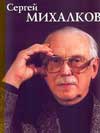 Автор, человек, творческим трудом которого создано произведение, охраняемое авторским правом. Если оно создано совместным творческим трудом двух или более лиц, они считаются соавторами. Автор, человек, творческим трудом которого создано произведение, охраняемое авторским правом. Если оно создано совместным творческим трудом двух или более лиц, они считаются соавторами. Автор, человек, творческим трудом которого создано произведение, охраняемое авторским правом. Если оно создано совместным творческим трудом двух или более лиц, они считаются соавторами. Альманах (от араб. альманак – календарь), разновидность сборника произведений разных авторов. 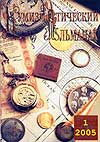 Альманах (от араб. альманак – календарь), разновидность сборника произведений разных авторов. Альманах (от араб. альманак – календарь), разновидность сборника произведений разных авторов. Альманах (от араб. альманак – календарь), разновидность сборника произведений разных авторов. Атлас 
1) Систематическое собрание карт, часто с пояснительным текстом и иллюстрациями, изданное в виде тома или набора отдельных листов общей папке (напр., атлас географический, морской, исторический). 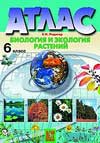 2) Название  специальных альбомов с наглядными изображениями (напр., атлас лекарственных растений, атлас астрономический.). Атлас может быть самостоятельным изданием или приложением к тексту, к книге.Атлас 
1) Систематическое собрание карт, часто с пояснительным текстом и иллюстрациями, изданное в виде тома или набора отдельных листов общей папке (напр., атлас географический, морской, исторический). 2) Название  специальных альбомов с наглядными изображениями (напр., атлас лекарственных растений, атлас астрономический.). Атлас может быть самостоятельным изданием или приложением к тексту, к книге.Атлас 
1) Систематическое собрание карт, часто с пояснительным текстом и иллюстрациями, изданное в виде тома или набора отдельных листов общей папке (напр., атлас географический, морской, исторический). 2) Название  специальных альбомов с наглядными изображениями (напр., атлас лекарственных растений, атлас астрономический.). Атлас может быть самостоятельным изданием или приложением к тексту, к книге.Атлас 
1) Систематическое собрание карт, часто с пояснительным текстом и иллюстрациями, изданное в виде тома или набора отдельных листов общей папке (напр., атлас географический, морской, исторический). 2) Название  специальных альбомов с наглядными изображениями (напр., атлас лекарственных растений, атлас астрономический.). Атлас может быть самостоятельным изданием или приложением к тексту, к книге.Библиографическое пособие, упорядоченное собрание библиографических записей, объединённых по какой-либо теме, читательским назначением и др.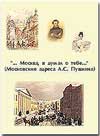 Библиографическое пособие, упорядоченное собрание библиографических записей, объединённых по какой-либо теме, читательским назначением и др.Библиографическое пособие, упорядоченное собрание библиографических записей, объединённых по какой-либо теме, читательским назначением и др.Библиографическое пособие, упорядоченное собрание библиографических записей, объединённых по какой-либо теме, читательским назначением и др.Библиография. Термин появился в Древней Греции в 5 в. до н.э. Его значение соответствовало смыслу составляющих его частей: Biblion – книга и Grapho – пишу, т.е. книгописание или переписывание книг.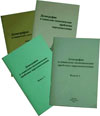 Библиография. Термин появился в Древней Греции в 5 в. до н.э. Его значение соответствовало смыслу составляющих его частей: Biblion – книга и Grapho – пишу, т.е. книгописание или переписывание книг.Библиография. Термин появился в Древней Греции в 5 в. до н.э. Его значение соответствовало смыслу составляющих его частей: Biblion – книга и Grapho – пишу, т.е. книгописание или переписывание книг.Библиография. Термин появился в Древней Греции в 5 в. до н.э. Его значение соответствовало смыслу составляющих его частей: Biblion – книга и Grapho – пишу, т.е. книгописание или переписывание книг.Библиотека (греч. bibliotheke, от biblion – книга и theke – хранилище). 
1) Учреждение, организующее сбор, хранение, обществественное пользование произведениями печати и другими документами.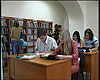 2) Личное собрание произведений печати. Библиотека (греч. bibliotheke, от biblion – книга и theke – хранилище). 
1) Учреждение, организующее сбор, хранение, обществественное пользование произведениями печати и другими документами.2) Личное собрание произведений печати. Библиотека (греч. bibliotheke, от biblion – книга и theke – хранилище). 
1) Учреждение, организующее сбор, хранение, обществественное пользование произведениями печати и другими документами.2) Личное собрание произведений печати. Библиотека (греч. bibliotheke, от biblion – книга и theke – хранилище). 
1) Учреждение, организующее сбор, хранение, обществественное пользование произведениями печати и другими документами.2) Личное собрание произведений печати. Брошюра (от франц. Brochure, от brocher – сшивать), непериодическое текстовое книжное издание малого объёма (в международной практике – от 5 до 48 страниц) в мягкой обложке. 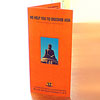 Брошюра (от франц. Brochure, от brocher – сшивать), непериодическое текстовое книжное издание малого объёма (в международной практике – от 5 до 48 страниц) в мягкой обложке. Брошюра (от франц. Brochure, от brocher – сшивать), непериодическое текстовое книжное издание малого объёма (в международной практике – от 5 до 48 страниц) в мягкой обложке. Брошюра (от франц. Brochure, от brocher – сшивать), непериодическое текстовое книжное издание малого объёма (в международной практике – от 5 до 48 страниц) в мягкой обложке. Буклет (англ. booklet – брошюра, книжечка), листовое издание, напечатанное с обеих сторон листа и сфальцованное (согнутые) любым способом в два или более сгибов. В виде буклета выпускаются, как правило, путеводители, справочно-информационные и рекламные издания.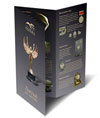 Буклет (англ. booklet – брошюра, книжечка), листовое издание, напечатанное с обеих сторон листа и сфальцованное (согнутые) любым способом в два или более сгибов. В виде буклета выпускаются, как правило, путеводители, справочно-информационные и рекламные издания.Буклет (англ. booklet – брошюра, книжечка), листовое издание, напечатанное с обеих сторон листа и сфальцованное (согнутые) любым способом в два или более сгибов. В виде буклета выпускаются, как правило, путеводители, справочно-информационные и рекламные издания.Буклет (англ. booklet – брошюра, книжечка), листовое издание, напечатанное с обеих сторон листа и сфальцованное (согнутые) любым способом в два или более сгибов. В виде буклета выпускаются, как правило, путеводители, справочно-информационные и рекламные издания.Газета,  периодическое листовое издание, содержащее официальную и оперативную информацию о самых разных событиях в мире.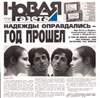 Термин «газета» происходит от названия итальянской монеты gazzetta, за которую продавались рукописные сводки новостей, появившиеся в 16 в. в Венеции. Газета,  периодическое листовое издание, содержащее официальную и оперативную информацию о самых разных событиях в мире.Термин «газета» происходит от названия итальянской монеты gazzetta, за которую продавались рукописные сводки новостей, появившиеся в 16 в. в Венеции. Газета,  периодическое листовое издание, содержащее официальную и оперативную информацию о самых разных событиях в мире.Термин «газета» происходит от названия итальянской монеты gazzetta, за которую продавались рукописные сводки новостей, появившиеся в 16 в. в Венеции. Газета,  периодическое листовое издание, содержащее официальную и оперативную информацию о самых разных событиях в мире.Термин «газета» происходит от названия итальянской монеты gazzetta, за которую продавались рукописные сводки новостей, появившиеся в 16 в. в Венеции. Дайджест (англ. digest – краткое изложение).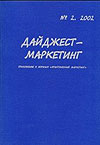 Издание, содержащее краткое, удобное для восприятия изложение какого-либо произведения в виде подборки извлечений из оригинального текста или в форме вольного переложения его.2) Периодическое издание, содержащее материалы, перепечатанные из других изданий в сокращённом виде. Дайджест (англ. digest – краткое изложение).Издание, содержащее краткое, удобное для восприятия изложение какого-либо произведения в виде подборки извлечений из оригинального текста или в форме вольного переложения его.2) Периодическое издание, содержащее материалы, перепечатанные из других изданий в сокращённом виде. Дайджест (англ. digest – краткое изложение).Издание, содержащее краткое, удобное для восприятия изложение какого-либо произведения в виде подборки извлечений из оригинального текста или в форме вольного переложения его.2) Периодическое издание, содержащее материалы, перепечатанные из других изданий в сокращённом виде. Дайджест (англ. digest – краткое изложение).Издание, содержащее краткое, удобное для восприятия изложение какого-либо произведения в виде подборки извлечений из оригинального текста или в форме вольного переложения его.2) Периодическое издание, содержащее материалы, перепечатанные из других изданий в сокращённом виде. Документ
1) Материальный носитель данных (бумага, кино- и фотоплёнка, магнитная лента, перфокарта т. п.) с зафиксированной на нём информацией, предназначенной для её хранения и передачи во времени и пространстве. Документы могут содержать тексты, изображения, звуки. 
2) В узком смысле – любое произведение письменности, графики, магнитные записи и т. д., имеющие значение исторического свидетельства. 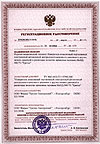 Документ
1) Материальный носитель данных (бумага, кино- и фотоплёнка, магнитная лента, перфокарта т. п.) с зафиксированной на нём информацией, предназначенной для её хранения и передачи во времени и пространстве. Документы могут содержать тексты, изображения, звуки. 
2) В узком смысле – любое произведение письменности, графики, магнитные записи и т. д., имеющие значение исторического свидетельства. Документ
1) Материальный носитель данных (бумага, кино- и фотоплёнка, магнитная лента, перфокарта т. п.) с зафиксированной на нём информацией, предназначенной для её хранения и передачи во времени и пространстве. Документы могут содержать тексты, изображения, звуки. 
2) В узком смысле – любое произведение письменности, графики, магнитные записи и т. д., имеющие значение исторического свидетельства. Документ
1) Материальный носитель данных (бумага, кино- и фотоплёнка, магнитная лента, перфокарта т. п.) с зафиксированной на нём информацией, предназначенной для её хранения и передачи во времени и пространстве. Документы могут содержать тексты, изображения, звуки. 
2) В узком смысле – любое произведение письменности, графики, магнитные записи и т. д., имеющие значение исторического свидетельства. Журнал,  периодическое сброшюрованное печатное издание, содержащее публикации разных авторов. 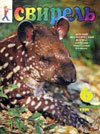 Журнал,  периодическое сброшюрованное печатное издание, содержащее публикации разных авторов. Журнал,  периодическое сброшюрованное печатное издание, содержащее публикации разных авторов. Журнал,  периодическое сброшюрованное печатное издание, содержащее публикации разных авторов. Заглавие, название литературного произведения, издания, серии, определяющее его тему, идею, тип публикации. 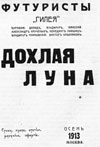 Заглавие, название литературного произведения, издания, серии, определяющее его тему, идею, тип публикации. Заглавие, название литературного произведения, издания, серии, определяющее его тему, идею, тип публикации. Заглавие, название литературного произведения, издания, серии, определяющее его тему, идею, тип публикации. Издание 1) произведение письменности, изобразительного, музыкального искусства, картографии, предназначенное для передачи сведений и (или) образов читателю (зрителю) с целью воздействия на него, прошло редакционно-издательскую подготовку, учитывающую особенности обращения издания в потребительской среде, и размножено одним из технических способов: перепиской, печатью, тиснением, электронной записью на каком-либо носителе. 
2) Процесс выпуска книги, брошюры, журнала и т. п. 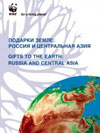 Издание 1) произведение письменности, изобразительного, музыкального искусства, картографии, предназначенное для передачи сведений и (или) образов читателю (зрителю) с целью воздействия на него, прошло редакционно-издательскую подготовку, учитывающую особенности обращения издания в потребительской среде, и размножено одним из технических способов: перепиской, печатью, тиснением, электронной записью на каком-либо носителе. 
2) Процесс выпуска книги, брошюры, журнала и т. п. Издание 1) произведение письменности, изобразительного, музыкального искусства, картографии, предназначенное для передачи сведений и (или) образов читателю (зрителю) с целью воздействия на него, прошло редакционно-издательскую подготовку, учитывающую особенности обращения издания в потребительской среде, и размножено одним из технических способов: перепиской, печатью, тиснением, электронной записью на каком-либо носителе. 
2) Процесс выпуска книги, брошюры, журнала и т. п. Издание 1) произведение письменности, изобразительного, музыкального искусства, картографии, предназначенное для передачи сведений и (или) образов читателю (зрителю) с целью воздействия на него, прошло редакционно-издательскую подготовку, учитывающую особенности обращения издания в потребительской среде, и размножено одним из технических способов: перепиской, печатью, тиснением, электронной записью на каком-либо носителе. 
2) Процесс выпуска книги, брошюры, журнала и т. п. Издательство, предприятие, осуществляющее подготовку, выпуск и реализацию книг, газет, журналов, нот, плакатов, электронных и комбинированных изданий и др. видов продукции. 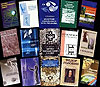 Издательство, предприятие, осуществляющее подготовку, выпуск и реализацию книг, газет, журналов, нот, плакатов, электронных и комбинированных изданий и др. видов продукции. Издательство, предприятие, осуществляющее подготовку, выпуск и реализацию книг, газет, журналов, нот, плакатов, электронных и комбинированных изданий и др. видов продукции. Издательство, предприятие, осуществляющее подготовку, выпуск и реализацию книг, газет, журналов, нот, плакатов, электронных и комбинированных изданий и др. видов продукции. Иллюстрация, пояснение словесной информации наглядными примерами, чертежами или изображениями; в более узком – область искусства, связанная с изобразительным истолкованием литературных и научных произведений; составная часть искусства книги. 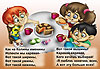 Иллюстрация, пояснение словесной информации наглядными примерами, чертежами или изображениями; в более узком – область искусства, связанная с изобразительным истолкованием литературных и научных произведений; составная часть искусства книги. Иллюстрация, пояснение словесной информации наглядными примерами, чертежами или изображениями; в более узком – область искусства, связанная с изобразительным истолкованием литературных и научных произведений; составная часть искусства книги. Иллюстрация, пояснение словесной информации наглядными примерами, чертежами или изображениями; в более узком – область искусства, связанная с изобразительным истолкованием литературных и научных произведений; составная часть искусства книги. Инициал (от лат. Initialis – начальный), буквица, заглавная буква укрупненного размера, помещаемая в начале текста книги, главы, части или абзаца; это древнейший элемент оформления книги. 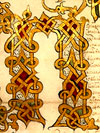 Инициал (от лат. Initialis – начальный), буквица, заглавная буква укрупненного размера, помещаемая в начале текста книги, главы, части или абзаца; это древнейший элемент оформления книги. Инициал (от лат. Initialis – начальный), буквица, заглавная буква укрупненного размера, помещаемая в начале текста книги, главы, части или абзаца; это древнейший элемент оформления книги. Инициал (от лат. Initialis – начальный), буквица, заглавная буква укрупненного размера, помещаемая в начале текста книги, главы, части или абзаца; это древнейший элемент оформления книги. Картотека библиографическая, карточная форма библиографического пособия, часть справочно-библиографического аппарата библиотеки.Картотека библиографическая может быть систематической, тематической (отражающей наиболее ценные материалы по актуальным вопросам политики, экономики, науки, культуры и т. п.), специальной (картотеки «Personalia», рецензий, заглавий, художественных произведений, библиографических пособий, цитат, иллюстраций и др.). 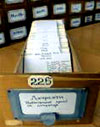 Картотека библиографическая, карточная форма библиографического пособия, часть справочно-библиографического аппарата библиотеки.Картотека библиографическая может быть систематической, тематической (отражающей наиболее ценные материалы по актуальным вопросам политики, экономики, науки, культуры и т. п.), специальной (картотеки «Personalia», рецензий, заглавий, художественных произведений, библиографических пособий, цитат, иллюстраций и др.). Картотека библиографическая, карточная форма библиографического пособия, часть справочно-библиографического аппарата библиотеки.Картотека библиографическая может быть систематической, тематической (отражающей наиболее ценные материалы по актуальным вопросам политики, экономики, науки, культуры и т. п.), специальной (картотеки «Personalia», рецензий, заглавий, художественных произведений, библиографических пособий, цитат, иллюстраций и др.). Картотека библиографическая, карточная форма библиографического пособия, часть справочно-библиографического аппарата библиотеки.Картотека библиографическая может быть систематической, тематической (отражающей наиболее ценные материалы по актуальным вопросам политики, экономики, науки, культуры и т. п.), специальной (картотеки «Personalia», рецензий, заглавий, художественных произведений, библиографических пособий, цитат, иллюстраций и др.). Каталог библиотечный, перечень имеющихся в библиотеке документов, раскрывающий состав или содержание библиотечного фонда и составленный по определённому плану. 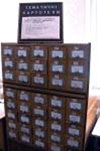 Каталог библиотечный, перечень имеющихся в библиотеке документов, раскрывающий состав или содержание библиотечного фонда и составленный по определённому плану. Каталог библиотечный, перечень имеющихся в библиотеке документов, раскрывающий состав или содержание библиотечного фонда и составленный по определённому плану. Каталог библиотечный, перечень имеющихся в библиотеке документов, раскрывающий состав или содержание библиотечного фонда и составленный по определённому плану. Книга, важнейшая исторически сложившаяся форма закрепления и передачи во времени и пространстве многообразной информации в виде текстового и (или) иллюстрационного материала. 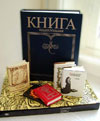 Книга, важнейшая исторически сложившаяся форма закрепления и передачи во времени и пространстве многообразной информации в виде текстового и (или) иллюстрационного материала. Книга, важнейшая исторически сложившаяся форма закрепления и передачи во времени и пространстве многообразной информации в виде текстового и (или) иллюстрационного материала. Книга, важнейшая исторически сложившаяся форма закрепления и передачи во времени и пространстве многообразной информации в виде текстового и (или) иллюстрационного материала. Книжный блок, комплект тетрадей или листов и других деталей будущего книжного издания в обложке или переплётной крышке, объединённых в заданной последовательности. 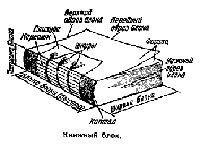 Книжный блок, комплект тетрадей или листов и других деталей будущего книжного издания в обложке или переплётной крышке, объединённых в заданной последовательности. Книжный блок, комплект тетрадей или листов и других деталей будущего книжного издания в обложке или переплётной крышке, объединённых в заданной последовательности. Книжный блок, комплект тетрадей или листов и других деталей будущего книжного издания в обложке или переплётной крышке, объединённых в заданной последовательности. Колонтитул (от франц. colomne – столбец и лат. titulus – надпись, заглавие), справочная строка над основным текстом страницы, сбоку от него или редко в нижнем поле. 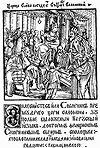 Колонтитул (от франц. colomne – столбец и лат. titulus – надпись, заглавие), справочная строка над основным текстом страницы, сбоку от него или редко в нижнем поле. Колонтитул (от франц. colomne – столбец и лат. titulus – надпись, заглавие), справочная строка над основным текстом страницы, сбоку от него или редко в нижнем поле. Колонтитул (от франц. colomne – столбец и лат. titulus – надпись, заглавие), справочная строка над основным текстом страницы, сбоку от него или редко в нижнем поле. Корешок, торцевая поверхность книжного блока, в которой скреплены составляющие его тетради или листы. 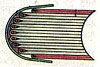 Корешок, торцевая поверхность книжного блока, в которой скреплены составляющие его тетради или листы. Корешок, торцевая поверхность книжного блока, в которой скреплены составляющие его тетради или листы. Корешок, торцевая поверхность книжного блока, в которой скреплены составляющие его тетради или листы. Листовка, печатный или рукописный листок с текстом (изображением) агитационно-политического или информационного характера.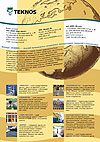 Листовку отличают актуальность содержания, оперативность выпуска и распространения, кратковременность использования.Может содержать как оригинальный текст (воззвания, объявления и т.п.), так и перепечатки (официальные документы и пр.).Листовка, печатный или рукописный листок с текстом (изображением) агитационно-политического или информационного характера.Листовку отличают актуальность содержания, оперативность выпуска и распространения, кратковременность использования.Может содержать как оригинальный текст (воззвания, объявления и т.п.), так и перепечатки (официальные документы и пр.).Листовка, печатный или рукописный листок с текстом (изображением) агитационно-политического или информационного характера.Листовку отличают актуальность содержания, оперативность выпуска и распространения, кратковременность использования.Может содержать как оригинальный текст (воззвания, объявления и т.п.), так и перепечатки (официальные документы и пр.).Листовка, печатный или рукописный листок с текстом (изображением) агитационно-политического или информационного характера.Листовку отличают актуальность содержания, оперативность выпуска и распространения, кратковременность использования.Может содержать как оригинальный текст (воззвания, объявления и т.п.), так и перепечатки (официальные документы и пр.).Научно-популярное издание содержит сведения о существенных, актуальных проблемах наук, исследованиях в области техники и культуры, изложенные в форме, доступной читателю-неспециалисту.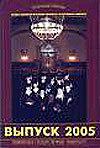 Научно-популярное издание содержит сведения о существенных, актуальных проблемах наук, исследованиях в области техники и культуры, изложенные в форме, доступной читателю-неспециалисту.Научно-популярное издание содержит сведения о существенных, актуальных проблемах наук, исследованиях в области техники и культуры, изложенные в форме, доступной читателю-неспециалисту.Научно-популярное издание содержит сведения о существенных, актуальных проблемах наук, исследованиях в области техники и культуры, изложенные в форме, доступной читателю-неспециалисту.Обложка, внешнее покрытие книжно-журнальных изданий (блокнотов, документов и др.), рассчитанных на малый и средний срок службы.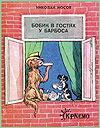 Обложка предназначена обеспечить сохранность издания при пользовании, должна быть прочной, иметь привлекательный вид, содержать основные библиографические данные (автор, наименование). Обложка, внешнее покрытие книжно-журнальных изданий (блокнотов, документов и др.), рассчитанных на малый и средний срок службы.Обложка предназначена обеспечить сохранность издания при пользовании, должна быть прочной, иметь привлекательный вид, содержать основные библиографические данные (автор, наименование). Обложка, внешнее покрытие книжно-журнальных изданий (блокнотов, документов и др.), рассчитанных на малый и средний срок службы.Обложка предназначена обеспечить сохранность издания при пользовании, должна быть прочной, иметь привлекательный вид, содержать основные библиографические данные (автор, наименование). Обложка, внешнее покрытие книжно-журнальных изданий (блокнотов, документов и др.), рассчитанных на малый и средний срок службы.Обложка предназначена обеспечить сохранность издания при пользовании, должна быть прочной, иметь привлекательный вид, содержать основные библиографические данные (автор, наименование). Очерк – жанр, показывающий какие-либо особенно важные или новые, ранее неизвестные явления. Очерк позволяет быстро откликаться на новые темы и проблемы в самых разных областях жизни.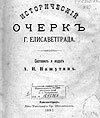 Очерк – жанр, показывающий какие-либо особенно важные или новые, ранее неизвестные явления. Очерк позволяет быстро откликаться на новые темы и проблемы в самых разных областях жизни.Очерк – жанр, показывающий какие-либо особенно важные или новые, ранее неизвестные явления. Очерк позволяет быстро откликаться на новые темы и проблемы в самых разных областях жизни.Очерк – жанр, показывающий какие-либо особенно важные или новые, ранее неизвестные явления. Очерк позволяет быстро откликаться на новые темы и проблемы в самых разных областях жизни.Переплёт
1) Комплекс операций, включающий скрепление и обработку книжного блока, изготовление и отделку переплётной крышки, вставку блока, обжим и штриховку книги. 2) Совокупность переплётной крышки и всех элементов скрепления книжного блока и крышки с блоком. 3) Неточное название переплётной крышки.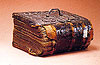 Переплёт
1) Комплекс операций, включающий скрепление и обработку книжного блока, изготовление и отделку переплётной крышки, вставку блока, обжим и штриховку книги. 2) Совокупность переплётной крышки и всех элементов скрепления книжного блока и крышки с блоком. 3) Неточное название переплётной крышки.Переплёт
1) Комплекс операций, включающий скрепление и обработку книжного блока, изготовление и отделку переплётной крышки, вставку блока, обжим и штриховку книги. 2) Совокупность переплётной крышки и всех элементов скрепления книжного блока и крышки с блоком. 3) Неточное название переплётной крышки.Переплёт
1) Комплекс операций, включающий скрепление и обработку книжного блока, изготовление и отделку переплётной крышки, вставку блока, обжим и штриховку книги. 2) Совокупность переплётной крышки и всех элементов скрепления книжного блока и крышки с блоком. 3) Неточное название переплётной крышки.Послесловие, элемент аппарата издания. В послесловии освещается история произведения, даётся его толкование, но, в отличие от вступительной статьи, в расчёте на то, что читатель уже познакомился с основным текстом издания, содержатся дополнения автора или издательства, характеризуются источники, прототипы и т. п. 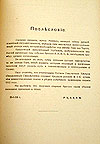 Послесловие, элемент аппарата издания. В послесловии освещается история произведения, даётся его толкование, но, в отличие от вступительной статьи, в расчёте на то, что читатель уже познакомился с основным текстом издания, содержатся дополнения автора или издательства, характеризуются источники, прототипы и т. п. Послесловие, элемент аппарата издания. В послесловии освещается история произведения, даётся его толкование, но, в отличие от вступительной статьи, в расчёте на то, что читатель уже познакомился с основным текстом издания, содержатся дополнения автора или издательства, характеризуются источники, прототипы и т. п. Послесловие, элемент аппарата издания. В послесловии освещается история произведения, даётся его толкование, но, в отличие от вступительной статьи, в расчёте на то, что читатель уже познакомился с основным текстом издания, содержатся дополнения автора или издательства, характеризуются источники, прототипы и т. п. Предисловие, элемент аппарата издания. В предисловии отражаются цель и особенности данного издания, принципы его подготовки, структура, характеристика проблем, освещаемых в нём и т.п. Различают предисловия: «От издательства», «От редактора», «От автора», «Вместо предисловия», «О книге и её авторе» и др. Предисловие может не иметь заглавия. Предисловие помещают обычно после титульного листа. 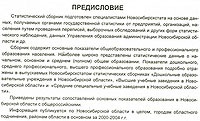 Предисловие, элемент аппарата издания. В предисловии отражаются цель и особенности данного издания, принципы его подготовки, структура, характеристика проблем, освещаемых в нём и т.п. Различают предисловия: «От издательства», «От редактора», «От автора», «Вместо предисловия», «О книге и её авторе» и др. Предисловие может не иметь заглавия. Предисловие помещают обычно после титульного листа. Предисловие, элемент аппарата издания. В предисловии отражаются цель и особенности данного издания, принципы его подготовки, структура, характеристика проблем, освещаемых в нём и т.п. Различают предисловия: «От издательства», «От редактора», «От автора», «Вместо предисловия», «О книге и её авторе» и др. Предисловие может не иметь заглавия. Предисловие помещают обычно после титульного листа. Предисловие, элемент аппарата издания. В предисловии отражаются цель и особенности данного издания, принципы его подготовки, структура, характеристика проблем, освещаемых в нём и т.п. Различают предисловия: «От издательства», «От редактора», «От автора», «Вместо предисловия», «О книге и её авторе» и др. Предисловие может не иметь заглавия. Предисловие помещают обычно после титульного листа. Рубрика (от лат. rubrica – заглавие закона, написанное красной краской (от rubber –красный), способ обозначения отдельных частей текста литературного произведения. Рубрика активизирует внимание читателя, означает начало нового раздела. 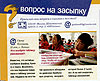 Рубрика (от лат. rubrica – заглавие закона, написанное красной краской (от rubber –красный), способ обозначения отдельных частей текста литературного произведения. Рубрика активизирует внимание читателя, означает начало нового раздела. Рубрика (от лат. rubrica – заглавие закона, написанное красной краской (от rubber –красный), способ обозначения отдельных частей текста литературного произведения. Рубрика активизирует внимание читателя, означает начало нового раздела. Рубрика (от лат. rubrica – заглавие закона, написанное красной краской (от rubber –красный), способ обозначения отдельных частей текста литературного произведения. Рубрика активизирует внимание читателя, означает начало нового раздела. Серийное издание (от англ. Serial – серийный, последовательный, выходящий выпусками), издание, выходящее в течение времени, продолжительность которого заранее не установлена, как правило, нумерованными и (или) датированными выпусками (томами), имеющими одинаковое заглавие, однотипное оформление и не повторяющимися по содержанию. 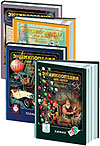 Серийное издание (от англ. Serial – серийный, последовательный, выходящий выпусками), издание, выходящее в течение времени, продолжительность которого заранее не установлена, как правило, нумерованными и (или) датированными выпусками (томами), имеющими одинаковое заглавие, однотипное оформление и не повторяющимися по содержанию. Серийное издание (от англ. Serial – серийный, последовательный, выходящий выпусками), издание, выходящее в течение времени, продолжительность которого заранее не установлена, как правило, нумерованными и (или) датированными выпусками (томами), имеющими одинаковое заглавие, однотипное оформление и не повторяющимися по содержанию. Серийное издание (от англ. Serial – серийный, последовательный, выходящий выпусками), издание, выходящее в течение времени, продолжительность которого заранее не установлена, как правило, нумерованными и (или) датированными выпусками (томами), имеющими одинаковое заглавие, однотипное оформление и не повторяющимися по содержанию. Словари, сборники слов, являющиеся справочными пособиями. Всякий словарь представляет собой словник, т.е. упорядоченный перечень слов, обычно сопровождаемый словарными статьями, содержание и само наличие которых зависит от типа словаря. 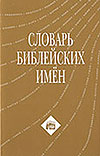 Словари, сборники слов, являющиеся справочными пособиями. Всякий словарь представляет собой словник, т.е. упорядоченный перечень слов, обычно сопровождаемый словарными статьями, содержание и само наличие которых зависит от типа словаря. Словари, сборники слов, являющиеся справочными пособиями. Всякий словарь представляет собой словник, т.е. упорядоченный перечень слов, обычно сопровождаемый словарными статьями, содержание и само наличие которых зависит от типа словаря. Словари, сборники слов, являющиеся справочными пособиями. Всякий словарь представляет собой словник, т.е. упорядоченный перечень слов, обычно сопровождаемый словарными статьями, содержание и само наличие которых зависит от типа словаря. Содержание, указатель заглавий, вошедших в издание произведений и их внутренних заголовков; раскрывает в первую очередь состав издания (какие произведения содержит). 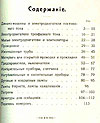 Содержание, указатель заглавий, вошедших в издание произведений и их внутренних заголовков; раскрывает в первую очередь состав издания (какие произведения содержит). Содержание, указатель заглавий, вошедших в издание произведений и их внутренних заголовков; раскрывает в первую очередь состав издания (какие произведения содержит). Содержание, указатель заглавий, вошедших в издание произведений и их внутренних заголовков; раскрывает в первую очередь состав издания (какие произведения содержит). Справочное издание, вид издания, главное назначение которого представлять материал в форме, удобной для быстрого получения справок самого разного рода; рассчитано главным образом на выборочное чтение.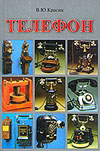 Подвиды справочных изданий – словарь, справочное пособие, энциклопедия, путеводитель. Справочное издание, вид издания, главное назначение которого представлять материал в форме, удобной для быстрого получения справок самого разного рода; рассчитано главным образом на выборочное чтение.Подвиды справочных изданий – словарь, справочное пособие, энциклопедия, путеводитель. Справочное издание, вид издания, главное назначение которого представлять материал в форме, удобной для быстрого получения справок самого разного рода; рассчитано главным образом на выборочное чтение.Подвиды справочных изданий – словарь, справочное пособие, энциклопедия, путеводитель. Справочное издание, вид издания, главное назначение которого представлять материал в форме, удобной для быстрого получения справок самого разного рода; рассчитано главным образом на выборочное чтение.Подвиды справочных изданий – словарь, справочное пособие, энциклопедия, путеводитель. Суперобложка (от лат. super – сверху), элемент внешнего оформления книги: прямоугольный лист бумаги или заменяющего его материала, несущий дополнительную информацию (текст, изображение) и оборачивающий книгу.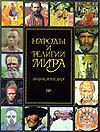 Суперобложка (от лат. super – сверху), элемент внешнего оформления книги: прямоугольный лист бумаги или заменяющего его материала, несущий дополнительную информацию (текст, изображение) и оборачивающий книгу.Суперобложка (от лат. super – сверху), элемент внешнего оформления книги: прямоугольный лист бумаги или заменяющего его материала, несущий дополнительную информацию (текст, изображение) и оборачивающий книгу.Суперобложка (от лат. super – сверху), элемент внешнего оформления книги: прямоугольный лист бумаги или заменяющего его материала, несущий дополнительную информацию (текст, изображение) и оборачивающий книгу.Титульный лист, заглавный лист издания, содержащий основные сведения о нём. 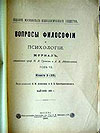 Титульный лист, заглавный лист издания, содержащий основные сведения о нём. Титульный лист, заглавный лист издания, содержащий основные сведения о нём. Титульный лист, заглавный лист издания, содержащий основные сведения о нём. Форзац, обычно сложенный пополам лист бумаги, помещенный между переплетной крышкой и блоком книги. Внутренний лист форзаца, как правило, приклеивают к крайней тетради книжного блока, а внешний – к внутренней стороне переплетной крышки. 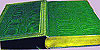 Форзац, обычно сложенный пополам лист бумаги, помещенный между переплетной крышкой и блоком книги. Внутренний лист форзаца, как правило, приклеивают к крайней тетради книжного блока, а внешний – к внутренней стороне переплетной крышки. Форзац, обычно сложенный пополам лист бумаги, помещенный между переплетной крышкой и блоком книги. Внутренний лист форзаца, как правило, приклеивают к крайней тетради книжного блока, а внешний – к внутренней стороне переплетной крышки. Форзац, обычно сложенный пополам лист бумаги, помещенный между переплетной крышкой и блоком книги. Внутренний лист форзаца, как правило, приклеивают к крайней тетради книжного блока, а внешний – к внутренней стороне переплетной крышки. Фронтиспис (франц. frontispiece, от латинского frons, родительный падеж frontis – лоб, передняя сторона и specio – смотрю), иллюстрация в книге, помещаемая обычно на левой стороне разворота титульного листа.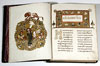 Фронтиспис (франц. frontispiece, от латинского frons, родительный падеж frontis – лоб, передняя сторона и specio – смотрю), иллюстрация в книге, помещаемая обычно на левой стороне разворота титульного листа.Фронтиспис (франц. frontispiece, от латинского frons, родительный падеж frontis – лоб, передняя сторона и specio – смотрю), иллюстрация в книге, помещаемая обычно на левой стороне разворота титульного листа.Фронтиспис (франц. frontispiece, от латинского frons, родительный падеж frontis – лоб, передняя сторона и specio – смотрю), иллюстрация в книге, помещаемая обычно на левой стороне разворота титульного листа.Шмуцтитул  Отдельный лист книги с вынесенным на него заглавием главы или раздела книги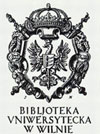 Шмуцтитул  Отдельный лист книги с вынесенным на него заглавием главы или раздела книгиШмуцтитул  Отдельный лист книги с вынесенным на него заглавием главы или раздела книгиШмуцтитул  Отдельный лист книги с вынесенным на него заглавием главы или раздела книгиЭнциклопедия (от греч. enkyklios paideia – обучение по всему кругу знаний), вид научного или научно-популярного издания; свод основных сведений по различным областям знаний и практической деятельности, расположенный в алфавитном, тематическом или алфавитно-тематическом порядке.   Энциклопедии разделяют на универсальные, отраслевые (посвящены отдельным областям знаний), региональные (посвящены тому или иному региону, государству, городу), тематические (напр., по домашнему хозяйству), проблемные, персональные («Лермонтовская энциклопедия»). 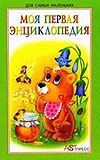 Энциклопедия (от греч. enkyklios paideia – обучение по всему кругу знаний), вид научного или научно-популярного издания; свод основных сведений по различным областям знаний и практической деятельности, расположенный в алфавитном, тематическом или алфавитно-тематическом порядке.   Энциклопедии разделяют на универсальные, отраслевые (посвящены отдельным областям знаний), региональные (посвящены тому или иному региону, государству, городу), тематические (напр., по домашнему хозяйству), проблемные, персональные («Лермонтовская энциклопедия»). Энциклопедия (от греч. enkyklios paideia – обучение по всему кругу знаний), вид научного или научно-популярного издания; свод основных сведений по различным областям знаний и практической деятельности, расположенный в алфавитном, тематическом или алфавитно-тематическом порядке.   Энциклопедии разделяют на универсальные, отраслевые (посвящены отдельным областям знаний), региональные (посвящены тому или иному региону, государству, городу), тематические (напр., по домашнему хозяйству), проблемные, персональные («Лермонтовская энциклопедия»). Энциклопедия (от греч. enkyklios paideia – обучение по всему кругу знаний), вид научного или научно-популярного издания; свод основных сведений по различным областям знаний и практической деятельности, расположенный в алфавитном, тематическом или алфавитно-тематическом порядке.   Энциклопедии разделяют на универсальные, отраслевые (посвящены отдельным областям знаний), региональные (посвящены тому или иному региону, государству, городу), тематические (напр., по домашнему хозяйству), проблемные, персональные («Лермонтовская энциклопедия»). №КритерииПараметрыПоказатели1Количество ответов  по разделам (максимальное количество баллов 8)Ответил на вопросы четырех разделов81Количество ответов  по разделам (максимальное количество баллов 8)Ответил на вопросы трех разделов61Количество ответов  по разделам (максимальное количество баллов 8)Ответил на вопросы двух разделов41Количество ответов  по разделам (максимальное количество баллов 8)Ответил на вопросы одного раздела21Количество ответов  по разделам (максимальное количество баллов 8)Не ответил на вопросы02Общее количество ответов, полностью соответствующих техническому заданию (максимальное количество баллов – 11)Каждый правильный ответ12Общее количество ответов, полностью соответствующих техническому заданию (максимальное количество баллов – 11)Не ответили на вопросы03Соответствие ответов вопросам (разделы 1-2) (максимальное количество баллов – 90)Ответ полный, соответствует техническому заданию 153Соответствие ответов вопросам (разделы 1-2) (максимальное количество баллов – 90)Выполнена половина задания: указаны два элемента ответа (учебное пособие и глава, учебное пособие и страница, глава (раздел, часть) и страница)103Соответствие ответов вопросам (разделы 1-2) (максимальное количество баллов – 90)Задание выполнено не полностью: указан один элемент ответа (либо учебное пособие, либо глава, либо страница)53Соответствие ответов вопросам (разделы 1-2) (максимальное количество баллов – 90)Ответы не соответствуют вопросам04Соответствие найденной информации техническому заданию (разделы 3-4) (максимальное количество баллов – 75)Ответ полный, информация соответствует техническому заданию154Соответствие найденной информации техническому заданию (разделы 3-4) (максимальное количество баллов – 75)Информация частично соответствует техническому заданию (избыточная информация)104Соответствие найденной информации техническому заданию (разделы 3-4) (максимальное количество баллов – 75)Информация частично соответствует техническому заданию (недостаточная информация)54Соответствие найденной информации техническому заданию (разделы 3-4) (максимальное количество баллов – 75)Информация не соответствует техническому заданию05Соблюдение регламента (максимальное количество баллов – 10)Работа выполнена раньше отведенного времени105Соблюдение регламента (максимальное количество баллов – 10)Уложился в отведенное время55Соблюдение регламента (максимальное количество баллов – 10)Не уложился во время0Всего Всего Всего 195 ФИО 
обучающегосяКритерий 1 (8)Критерий 2 (11)Критерий 3 (90)Критерий 4 (75)Критерий 5 (10)Всего баллов(194)№ уч. ситуацииМодуль,Учебная ситуацияКол-во часовСодержание деятельностиОбразовательный результатМодуль 1. Техника построения схемМодуль 1. Техника построения схемМодуль 1. Техника построения схемМодуль 1. Техника построения схемСитуация мотивации (что такое схема и для чего она нужна)5-10 мин.1. Демонстрация учителем различных схем.2. Учащиеся высказывают свои предположения по поводу применения схем на уроке и в жизни.3. Фиксация функций схем на доске и в тетради.Мотивация учащихся на изучение курса. 2Ситуация введения критериев30 мин.1. Группам раздается рисунок, таблица, схема к небольшому тексту. Задание: объяснить, чем отличается схема, от таблицы и рисунка. 2. Результат работы оформляется на больших карточках и вывешивается на доске. 3. Обсуждение результатов работы группы.4. Письменная фиксация на доске и в тетрадях отличительных признаков схемы.Критерии отличия схемы от рисунка и таблицы. Ситуация дополнения критериев (особенности построения схем) 20 мин1. Группам раздаются схемы с типичными ошибками построения, нужно определить эти ошибки на основании критериев и своего опыта.2. Письменная фиксация на доске и тетрадях дополнительных критериев.Дополненные критерии построения схемы.Ситуация закрепления критериев построения схемы20 мин.1. Группам дается задание (возможно, на дом): составить правила построения схемы.2. Одна группа вывешивает свои правила на доске и зачитывает их.3. Остальные группы должны внести свои коррективы или уточнения.4. На доске фиксируются отредактированные правила построения схемы.Правила построения схемы.Модуль 2. Содержание схемыМодуль 2. Содержание схемыМодуль 2. Содержание схемыМодуль 2. Содержание схемыМодуль 2. Содержание схемыСитуация диагностики умения учащихся составлять схемы и целеполагание40 мин.Класс делится на три группы. Учащимся раздаются разные тексты, каждая группа составляет одну из схем: «Паровозик», «Солнышко», «Иерархию».  Составленные схемы вывешиваются на доску. Группа должна по схеме, составленной соседней группой, воспроизвести информацию, которая была в тексте и отрефлексировать: легко или сложно было справляться с заданием. Третья группа дает экспертную оценку работе первой группы, по разработанным ранее критериям.Составление перечня задач, что нужно сделать, чтобы научиться строить схемы.Выявление своих ошибок и затруднений в построении схемы. Мотивация на дальнейшее изучение материала.Ситуация обучения приемам сжатия текста: исключению, обобщению и упрощениюНа каждый прием по 30 мин. – 90 мин.1. Учащимся дается небольшой отрывок текста и предлагается сжать его до слова или словосочетания, которые применяются в схемах. 2. Учащиеся работают в парах, выполняя практическое задание, выделяя в тексте маркерами важную информацию. 3.  Несколько пар вывешивают получившиеся сжатые предложения, идет обсуждение этих вариантов сжатия информации, определяется оптимальный вариант.4. Такая же работа происходит с двумя другими приемами: обобщением и упрощением.5. Проводится срезовая работа, цель которой определить, насколько отработано умение сжимать информацию для записи в схему.Расширение критериев по параметру лаконичность.Ситуация обучения приемам оформления схемы (цвет, графические приемы)25 мин.Учащимся предлагает принести на занятие цветные ручки или фломастеры.Учащимся раздаются тексты, определить, для чего в них используется текст. Когда нет оснований для использования цвета?Парам учащихся раздаются разные схемы с заданиями: выделить дату, место события, важную информацию. При помощи каких средств можно зрительно показать нужные сведения?Демонстрация полученных схем на доске. Коллективное обсуждение: какое задание было дано паре учащихся и как они справились с ним.Определение критериев оформление схемы, письменная фиксация их на доске и в тетрадиУметь использовать цвета и графику при составлении схемы. Новые критерии оформления схемы.Ситуация определения отношений в схеме между частями информации 25 мин1. Группам раздаются три текста. После каждого абзаца в скобочках зафиксирована сжатая информация текста). Нужно определить, как расположить эту информацию, чтобы отразить необходимые отношения между частями.2. Работа в группах.3. Представление результатов работы группы на доске. Обсуждение: отражает ли представленная схема отношения между частями текста.4. Фиксация в тетрадях алгоритма и критериев построения отношения в схеме.Критерии и алгоритм построения отношения в схеме.Ситуация контроля умения учащихся строить схему30 мин.1. Учащимся предлагается текст, один из трех вариантов по выбору учителя.2. Задание: по наработанным критериям построить схему.3. Взаимопроверка полученных схем по критериям. Фиксация типичных ошибок.Умение строить схему с использованием критериев.Модуль 3. Особенности построения схем разных типовМодуль 3. Особенности построения схем разных типовМодуль 3. Особенности построения схем разных типовМодуль 3. Особенности построения схем разных типовМодуль 3. Особенности построения схем разных типовСитуация определения различий разных типов схем 30 мин.1. Каждой группе выдаются разные схемы: «Паровозик», «Иерархия», «Солнышко». 2. Задание на дом: определить функции и отличительные признаки данной схемы.3. Фиксация результатов работы группы в презентации или на доске и в шаблоне таблице, выданном заранее каждому ученику.4. Домашнее задание учащимся: подготовить занятие по построению той схемы, которая им была выдана.Отличительные особенности каждой схемы.Консультация групп учащихся по подготовке занятия1,5 часа (30 мин. на каждую группу)1. Коррекция плана проведения занятия. Отличительные функции схемы.2. Помощь в подборе дидактического материала.3. Уточнение критериев построения данной схемы.4. Советы по организации деятельности учащихся на занятии.План занятий по построению схем «Солнышко», «Паровозик», «Иерархия».Ситуация определения особенностей построения схемы «Паровозик»30 мин.Занятие проводит первая группа учащихся:Особенности построения схемы «Паровозик».Практикум по составлению этой схемы.Взаимопроверка по разработанным группой критериям.Рефлексия полученных результатов: что получилось, не получилось, в чем причина.Оценка группы по проведению занятия: что было интересно, что бы поменяли.Отработка умения построения схемы «Паровозик».Ситуация определения особенностей построения схемы «Солнышко»30 мин.Занятие проводит вторая  группа учащихся:Особенности построения схемы «Солнышко».Практикум по составлению этой схемы.Взаимопроверка по разработанным группой критериям.Рефлексия полученных результатов: что получилось, не получилось, в чем причина.Оценка группы по проведению занятия: что было интересно, что бы поменяли.Отработка умения построения схемы «Солнышко».Ситуация определения особенностей построения схемы «Иерархия»30 мин.Занятие проводит третья группа учащихся:Особенности построения схемы «Иерархия».Практикум по составлению этой схемы.Взаимопроверка по разработанным группой критериям.Рефлексия полученных результатов: что получилось, не получилось, в чем причина.Оценка группы по проведению занятия: что было интересно, что бы поменяли.Отработка умения построения схемы «Иерархия».Модуль 4. Подведение итогов работы.Модуль 4. Подведение итогов работы.Модуль 4. Подведение итогов работы.Модуль 4. Подведение итогов работы.Модуль 4. Подведение итогов работы.Контрольное мероприятие по составлению схемы 40 мин.Учащимся выдаются три разных текста на выбор учителя, нужно составить схему на данный текст, правильно определив тип схемы.Взаимопроверка схем по критериям.Рефлексия полученных результатов и всего курса в целомДиагностика успешности прохождения курса.